Главное управление образования и науки Алтайского краяКраевое государственное бюджетное профессиональное образовательное учреждение «Барнаульский лицей железнодорожного транспорта»        СОГЛАСОВАНО:       на заседании методического       объединения ООД Протокол №__ «___»_________ 2016 г.      УТВЕРЖДАЮ: Директор КГБПОУ «БЛЖДТ»________________В. Ф. Чумак«___»_________ 2016 г.РАБОЧАЯ ПРОГРАММА УЧЕБНОЙ ДИСЦИПЛИНЫОсновы проектированияпо профессии среднего профессионального образования23.01.10 «Слесарь по обслуживанию и ремонту подвижного состава»Барнаул 2016СОДЕРЖАНИЕПояснительная записка                                                                                                 3 Общая характеристика учебной дисциплины                                                           4                                                     Место учебной дисциплины в учебном плане                                                          5Результаты освоения учебной дисциплины                                                               5 Структура и содержание учебной дисциплины:Объем учебной дисциплины и виды учебной работы                                         8 Тематический план и содержание учебной дисциплины                                   9Условия реализации программы дисциплины:6.1 Требования к минимальному материально-техническому обеспечению        136.2 Информационное обеспечение                                                                             13Контроль и оценка качества освоения учебной дисциплины                                 14ПОЯСНИТЕЛЬНАЯ ЗАПИСКА	Рабочая  программа учебной дисциплины предназначена для изучения основ проектно-исследовательской деятельности студентами на 1 курсе КГБПОУ «БЛЖДТ», реализующем образовательную программу среднего общего образования при подготовке специалистов среднего профессионального образования технического, гуманитарного, социально-экономического, естественнонаучного профилей.   	Введение учебной дисциплины «Основы проектирования» обусловлено введением Федерального государственного образовательного стандарта среднего (полного) общего образования, предъявляющим требования к активной учебно-познавательной деятельности обучающихся, формированию готовности и способности к самостоятельной информационно-познавательной, творческой деятельности.	Учебная дисциплина направлена на духовное и профессиональное становление личности обучающегося через организацию активных способов действий. Работая над проектом, обучающийся приобретет способность 	к организации коммуникативной, учебно-исследовательской деятельности.	При реализации программы учебной дисциплины «Основы проектирования» используются технология исследовательского обучения и технология учебного проектирования, которые помогают преодолеть господство «знаниевого» подхода в пользу «деятельностного», позволяющего продуктивно усваивать знания, учиться их анализировать, сделать их более практико-ориентированными.	Основной целью преподавания дисциплины «Основы проектирования» является формирование условий для введения проектно-исследовательской деятельности как основы саморазвития, самореализации и самообразования обучающихся.ОБЩАЯ ХАРАКТЕРИСТИКА УЧЕБНОЙ ДИСЦИПЛИНЫ	Содержание дисциплины составляют сведения об исследованиях и их роли в практической деятельности человека, об основных методах и этапах исследовательского процесса, о различных видах проектов и проектных продуктах. В дисциплине подробно рассматривается алгоритм проведения  проекта, что позволяет применять его в проектах различных типов и направлений.	Основными методами обучения являются: проблемный, частично-поисковый и исследовательский, словесно-иллюстративные методы, мозговой штурм, обсуждение. 	Каждый раздел программы включает в себя теоретическую (познавательную) часть и практические задания. После занятий предполагается домашнее задание, которое предполагает закрепление полученных знаний и умений или выполнение похожих заданий в новых условиях.	Дисциплина «Основы проектирования» направлена на знакомство обучающихся с теорией и практикой организации проектно-исследовательской деятельности в образовательном процессе, на вооружение их методами познания и формирование познавательной самостоятельности.3. МЕСТО УЧЕБНОЙ ДИСЦИПЛИНЫ В УЧЕБНОМ ПЛАНЕ	Учебная дисциплина «Основы проектирования» является дополнительной учебной дисциплиной общеобразовательного цикла.4. РЕЗУЛЬТАТЫ ОСВОЕНИЯ УЧЕБНОЙ ДИСЦИПЛИНЫ	Освоение содержания учебной дисциплины  обеспечивает достижение обучающимися следующих результатов:личностных:- сформированность мировоззрения, соответствующего современному уровню развития науки и общественной практики, основанного на различных формах общественного сознания, прежде всего научного сознания;- сформированность основ саморазвития и самовоспитания в соответствии с общечеловеческими ценностями и идеалами гражданского общества;- сформировать готовность и способность к самостоятельной, творческой и ответственной деятельности;- свободно выражать свои мысли в процессе речевого общения;- соблюдать этические нормы и правила ведения диалога;- сформированность навыков коммуникативной и  учебно-исследовательской деятельности;- готовность к коллективной работе, сотрудничеству со сверстниками в образовательной, учебно-исследовательской, проектной деятельности;- сформировать положительное отношение к проектно-исследовательской деятельности;метапредметных:- умение  самостоятельно определять цели деятельности и составлять планы деятельности; самостоятельно осуществлять, контролировать и корректировать деятельность; использовать все возможные ресурсы для достижения поставленных целей и реализации планов деятельности; выбирать успешные стратегии в различных ситуациях;- умение продуктивно общаться и взаимодействовать в процессе совместной деятельности, учитывать позиции других участников деятельности, эффективно разрешать конфликты;- владение навыками познавательной, учебно-исследовательской и проектной деятельности, навыками разрешения проблем; способность и готовность к самостоятельному поиску методов решения практических задач, применению различных методов познания;- готовность и способность к самостоятельной информационно-познавательной деятельности, включая умение ориентироваться в различных источниках информации, критически оценивать и интерпретировать информацию, получаемую из различных источников;- владение языковыми средствами – умение ясно, логично и точно излагать свою точку зрения, использовать адекватные языковые средства;- владение навыками познавательной рефлексии как осознания совершаемых действий и мыслительных процессов, их результатов и оснований, границ своего знания и незнания, новых познавательных задач и средств их достижения; предметных:- сформированность у обучающихся представлений о структуре проектной деятельности;- сформированность представлений о видах проектной деятельности;- владение способами постановки цели и формулирования гипотезы исследования;- владение основными способами поиска необходимой информации;- сформированность представлений о правилах оформления списка используемой литературы;- сформированность представлений о способах обработки и презентации результатов;- владение навыками формулирования темы исследовательской и проектной работы, доказывать ее актуальность;- сформированность умения выделять объект и предмет исследовательской и проектной работы;- сформированность умения определять цель и задачи исследовательской и проектной работы;- сформированность умения составлять план исследовательской и проектной работы;- владение навыками осуществления сбора, изучения и обработки информации;- сформированность умения формулировать выводы и делать обобщения;-владение умением представлять результаты выполненной исследовательской и проектной работы.СТРУКТУРА И СОДЕРЖАНИЕ УЧЕБНОЙ ДИСЦИПЛИНЫ  Объем учебной дисциплины и виды учебной работ 5.2. Тематический план и содержание учебной дисциплины «Основы проектирования»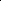 Для характеристики уровня освоения учебного материала используются следующие обозначения:– ознакомительный (узнавание ранее изученных объектов, свойств); – репродуктивный (выполнение деятельности по образцу, инструкции или под руководством) – продуктивный (планирование и самостоятельное выполнение деятельности, решение проблемных задач) УСЛОВИЯ РЕАЛИЗАЦИИ ПРОГРАММЫ ДИСЦИПЛИНЫ Требования к минимальному материально-техническому обеспечению Реализация программы дисциплины требует наличия учебной аудитории. Оборудование учебной аудитории: рабочие места по количеству обучающихся рабочее место преподавателя.Технические средства обучения: мультимедийный проектор, принтер, сканер, маркерная доска, сеть Интернет.6.2. Информационное обеспечение обучения Перечень рекомендуемых учебных изданий, Интернет-ресурсов, дополнительной литературы Основные источники:Ступицкая М.А. Материалы курса «Новые педагогические технологии: организация и содержание проектной деятельности учащихся»: лекции 1-8. - М.: Педагогический университет «Первое сентября», 2012. Сергеев И.С. Как организовать проектную деятельность учащихся. – М.: АРКТИ, 2012. Дополнительные источники:Гин, С. И. Проект или исследование? / С. И. Гин // Пачатковая школа. – 2010. – № 6. – С. 49–51 Программа учебных модулей «Основы проектной деятельности» для учащихся основной школы разработанным А.Г. Шурыгиной и Н.В. Носовой. – Киров: Кировский ИПК и ПРО, 2011 Ступицкая М.А. Новые педагогические технологии: учимся работать над проектами. - Ярославль: Академия развития, 2008. Сергеев И.С. Как организовать проектную деятельность учащихся. – М.: АРКТИ, 2012. Щербакова С.Г. Организация проектной деятельности в образовательном учреждении. Издательско-торговый дом «Корифей» - Волгоград, 2011. Интернет-ресурсы:http://eor.edu.ru, Федеральный центр информационно-образовательных ресурсовhttp://school-collection.edu.ru, Единая коллекция цифровых образовательных ресурсовКонтроль и оценка качества освоения учебной дисциплины:Краевое государственное бюджетное профессиональное образовательное учреждение «Барнаульский лицей железнодорожного транспорта»СОГЛАСОВАНО:       на заседании методического       объединения ООД Протокол №__ «___»_________ 2016 г.      УТВЕРЖДАЮ: Директор КГБПОУ «БЛЖДТ»________________В. Ф. Чумак«___»_________ 2016 г.КАЛЕНДАРНО-ТЕМАТИЧЕСКОЕ ПЛАНИРОВАНИЕ К РАБОЧЕЙ ПРОГРАММЕ УЧЕБНОЙ ДИСЦИПЛИНЫОСНОВЫ ПРОЕКТИРОВАНИЯпо профессии среднего профессионального образования43.01.06 «Проводник на железнодорожном транспорте»Барнаул 2016Краевое государственное бюджетное профессиональное образовательное учреждение «Барнаульский лицей железнодорожного транспорта»СОГЛАСОВАНО:       на заседании методического       объединения ООД Протокол №__ «___»_________ 2016 г.      УТВЕРЖДАЮ: Директор КГБПОУ «БЛЖДТ»________________В. Ф. Чумак«___»_________ 2016 г.Контрольно-оценочные средства к РАБОЧЕЙ ПРОГРАММЕ УЧЕБНОЙ ДИСЦИПЛИНЫОСНОВЫ ПРОЕКТИРОВАНИЯпо профессии среднего профессионального образования43.01.06 «Проводник на железнодорожном транспорте»Барнаул 2016Рассмотрено на заседании МО ООДПротокол №____ от «___» _________2016гПредседатель МО : ___________Дымова Л. И.Комплект контрольно -  оценочных средств по учебной дисциплине«Основы проектирования» разработан на основе рабочей программы учебной дисциплины c учетом: требований Федерального государственного образовательного стандарта среднего (полного) общего образования (приказ Министерства образования и науки Российской Федерации от 17 мая . № 413); Приказа Минобразования России от 29 декабря 2014 № 1645 «Внесение изменений в приказ Министерства образования и науки Российской Федерации от 17 мая . № 413 «Об утверждении Федерального государственного образовательного стандарта среднего (полного) общего образования»; требований Фундаментального ядра  содержания общего образования; «Рекомендаций по организации получения среднего общего образования в пределах освоения образовательных программ среднего профессионального образования на базе основного общего образования с учетом требований федеральных государственных образовательных стандартов и получаемой профессии или специальности среднего профессионального образования(письмо Департамента государственной политики в сфере подготовки рабочих кадров и ДПО от 17.03.2015 № 06-259)Разработчик:Миленко Н. В., преподаватель КГБПОУ «БЛЖДТ»Содержание1.Пояснительная записка	3Проверочные задания  по  темам	4( Тема 1. Типы и виды проектов;Тема 2. Выбор и формулирование темы, постановка целей. Определение гипотезы; Тема 3. Этапы работы над проектом)	4Проверочный тест по темам	16(Тема 4. Методы работы с источником информации, Тема 5. Правила оформления проекта)	16Материалы для проведения дифференцированного зачета………………24Список источников информации……………………………………………..481.Пояснительная запискаПрограмма дисциплины «Основы проектирования» реализуется в пределах основной профессиональной образовательной программы и осваивается с учетом технического профиля получаемого профессионального образования по профессии 43.01.06 «Проводник на железнодорожном транспорте» среднего профессионального образованияУчебная дисциплина «Основы проектирования» принадлежит к общеобразовательному учебному циклу как вариативная часть.Цель освоения дисциплины «Основы проектирования»: отработка навыков научно-исследовательской, аналитической и проектной работы. Основными задачами дисциплины являются:  выделение основных этапов написания выпускной квалификационной работы;  получение представления о научных методах, используемых при написании и проведении исследования; изучение способов анализа и обобщения полученной информации;   получение представления об общелогических методах и научных подходах;   получение представления о процедуре защиты письменной экзаменационной работы.Текущий контроль проводится в форме тестовых заданий после изучения тем по рабочей учебной программе с целью закрепления материала, а так же оценке выполнения практических заданий.Промежуточная аттестация в форме дифференцированного зачета.Проверочные задания по  темам(Тема 1. Типы и виды проектов;Тема 2. Выбор и формулирование темы,постановка целей. Определение гипотезы; Тема 3. Этапы работы над проектом)Задания выдаются индивидуально каждому студенту в конце урока в соответствии с пройденным материалом.Каждое задание имеет дополнительно рефлексивную часть, которая помечена буквой «а». Ответы выдает преподаватель после проверки выполненного задания. Задание 1. Продолжите предложения, сформулировав собственное понимание нижеследующих понятий. Рядом с ответом укажите номер определения,  подходящего к   понятию. Задание 1а. Сравните полученные результаты с ОТВЕТАМИ. Самопроверка (2 минуты). Оцените  свою работу. (1 мин). Рекомендуемые критерии: количество правильно сопоставленныхопределений. Всего 6 определений . Меньше 3 – неудовлетворительно. 3 – удовлетворительно. 4-5 – хорошо. 6 - отлично.Рекомендация: проведите работу над ошибками.Задание 2. Просмотрите опорный конспект. Обратите внимание на ключевые слова, выделенные курсивом. Метод проектов возник в начале нынешнего столетия в США.Его называли также методом проблем. Основоположники метода проектов Дж. Дьюи и В.Х.Килпатрик.Дж.Дьюи предлагал строить обучение на активной основе, через целесообразную деятельность ученика, соотносясь с его личным интересом именно в этом знании Чрезвычайно важно показать детям их личную заинтересованность в приобретаемых знаниях. Для этого необходима проблема, взятая из реальной жизни. Учитель может подсказать источники информации, а может просто направить мысль учеников в нужном направлении для самостоятельного поискаМетод проектов привлек внимание русских педагогов еще в начале 20 века Под руководством русского педагога С.Т.Шацкого в 1905 году была организована небольшая группа сотрудников, занимавшаяся разработкой метода проектов.Постановлением ЦК ВКП/б/ в 1931 году метод проектов был осужден, и с тех пор до недавнего времени в России больше не предпринималось сколько-нибудь серьезных попыток возродить этот метод в школьной практике.      Выпишите слова,  являющиеся ключевыми к понятию «Метод проектов». Задание 2а. Сравните полученные результаты с ОТВЕТАМИ. Самопроверка (2 минуты). Оцените  свою работу. (1 мин). Рекомендуемые критерии: количествосовпадений ключевых понятий, в том числе синонимов. Всего 18 выделенных слов.15-18 слов - отлично, 10-14-хорошо, 5-9 - удовлетворительно, меньше 5 - неудовлетворительно.Рекомендация: проведите работу над ошибками.Задание 3. Раскройте определения нижеследующих понятий своими словами. Рядом поставьте номер подходящего высказывания.Задание 3а. Сравните полученные результаты с ОТВЕТАМИ. Самопроверка (2 минуты). Оцените  свою работу. (1 мин). Рекомендуемые критерии: количество правильно сопоставленныхопределений. Всего 4 определения . 1– неудовлетворительно. 2 – удовлетворительно. 3 – хорошо. 4 - отлично.Рекомендация: проведите работу над ошибками.Задание 4.Пронумеруйте последовательно этапы работы над проектомЗадание 4а. Сравните полученные результаты с ОТВЕТАМИ. Самопроверка (2 минуты). Оцените  свою работу. (1 мин). Рекомендуемые критерии: количество совпадений последовательности. Всего 6 определений . Меньше 3 – неудовлетворительно. 3 – удовлетворительно. 4-5 – хорошо. 6 - отлично.Рекомендация: проведите работу над ошибками.Задание 5.  Соотнесите правильно  предложенные варианты деятельности  с этапом работы над проектомЗадание 5а. Сравните полученные результаты с ОТВЕТАМИ. Самопроверка (2 минуты). Оцените  свою работу. (1 мин). Рекомендуемые критерии: количество правильно сопоставлений. Всего 6 определений . Меньше 3 – неудовлетворительно. 3 – удовлетворительно. 4-5 – хорошо. 6– отлично. Рекомендация: проведите работу над ошибками.Задание 6. Подбери правильный ответ к поставленным вопросам из предложенных вариантовЗадание 6а. Сравните полученные результаты с ОТВЕТАМИ. Самопроверка (2 минуты). Оцените  свою работу. (1 мин). Рекомендуемые критерии: количество правильно сопоставленныхопределений. Всего 6 определений . Меньше 3 – неудовлетворительно. 3 – удовлетворительно. 4-5 – хорошо. 6 - отлично.Рекомендация: проведите работу над ошибками.Задание 7. Рассортируйте номера нижеперечисленных типов проектов  по типологическим группам.Задание 7а.Сравните полученные результаты с ОТВЕТАМИ. Самопроверка (2 минуты). Оцените  свою работу. (1 мин). Рекомендуемые критерии: количество правильно расставленных типов. Всего 20 типов . Меньше 8 – неудовлетворительно. 9-13 – удовлетворительно. 14-18 – хорошо. 19-20 - отлично.Рекомендация: проведите работу над ошибками.ОТВЕТЫ К ЗАДАНИЯМОтвет к Заданию 1. Задание 1а. Сравните полученные результаты с ОТВЕТАМИ. Самопроверка (2 минуты). Оцените  свою работу. (1 мин). Рекомендуемые критерии: количество правильно сопоставленных определений. Всего 6 определений . Меньше 3 – неудовлетворительно. 3 – удовлетворительно. 4-5 – хорошо. 6 - отлично.Ответ к Заданию 2. целесообразная деятельностьличный интерес к решению учебной проблемыучитель направляет учеников в нужном направленииучитель не является основным источником знаний, он может только подсказать источники информации ученик осуществляет самостоятельный поиск решенияЗадание 2а. Сравните полученные результаты с ОТВЕТАМИ. Самопроверка (2 минуты). Оцените  свою работу. (1 мин). Рекомендуемые критерии: количествосовпадений ключевых понятий, в том числе синонимов. Всего 18 выделенных слов.15-18 слов - отлично, 10-14-хорошо, 5-9 - удовлетворительно, меньше 5 - неудовлетворительно.Ответ к Заданию3. Задание 3а. Сравните полученные результаты с ОТВЕТАМИ. Самопроверка (2 минуты). Оцените  свою работу. (1 мин). Рекомендуемые критерии: количество правильно сопоставленных определений. Всего 4 определения . 1– неудовлетворительно. 2 – удовлетворительно. 3 – хорошо. 4 - отлично.Ответ к Заданию 4  .Задание 1а. Сравните полученные результаты с ОТВЕТАМИ. Самопроверка (2 минуты). Оцените  свою работу. (1 мин). Рекомендуемые критерии: количество совпадений последовательности. Всего 6 определений . Меньше 3 – неудовлетворительно. 3 – удовлетворительно. 4-5 – хорошо. 6 - отлично. Рекомендация: проведите работу над ошибками.Ответ к Заданию 5Задание 6а. Сравните полученные результаты с ОТВЕТАМИ. Самопроверка (2 минуты). Оцените  свою работу. (1 мин). Рекомендуемые критерии: количество правильно сопоставлений. Всего 6 определении . Меньше 3 – неудовлетворительно. 3 – удовлетворительно. 4-5 – хорошо. 6 – отлично. Рекомендация: проведите работу над ошибками.Ответ к заданию 6.Задание 6а. Сравните полученные результаты с ОТВЕТАМИ. Самопроверка (2 минуты). Оцените  свою работу. (1 мин). Рекомендуемые критерии: количество правильно сопоставленных определений. Всего 7сопоставлений. Меньше 3 – неудовлетворительно. 3 – удовлетворительно. 4-5 – хорошо. 6 -7- отлично. Рекомендация: проведите работу над ошибками.Ответ к Заданию 7. Задание 7а. Сравните полученные результаты с ОТВЕТАМИ . Самопроверка (2 минуты). Оцените  свою работу. (1 мин). Рекомендуемые критерии: количество правильно расставленных типов. Всего 20 типов . Меньше 8 – неудовлетворительно. 9-13 – удовлетворительно. 14-18 – хорошо. 19-20 - отлично. Рекомендация: проведите работу над ошибками.Проверочный тест по темам(Тема 4. Методы работы с источником информации, Тема 5. Правила оформления проекта.)Тест проводится после изучения соответствующих тем. Рекомендуемое время для выполнения -45 минут. Выдается каждому студенту индивидуально.Инструкция: Подчеркните правильные ответы и выполните задание по предложенной инструкции.  Внимательно читайте вопрос. Что такое  информация? одно из наиболее общих понятий науки, обозначающее некоторые сведения, совокупность каких-либо данных, знаний и т.п.; интернет- сайтэто юридически закреплённая бумага, утверждающая за её владельцем право на что-либо, подтверждающая какой-либо фактНаличие каких трех объектов предполагает информация? источник информациипоиск информации потребитель информации передающая среда признак информации Что такое источник информации? объект, идентифицирующий происхождение информациисубъект,  нуждающийся в информациисреда, передающая информацию         Выберите  три основных типа источников информации:документ бумагакарандашчеловекпринтер предметно-вещевая среда.Из ниже перечисленного списка выберите основные пути поиска информации изучение библиотечного каталога.с помощью поисковых систем в Интернете.в справочном  аппарате лингвистических энциклопедий. В них после статьи на определенные темы дается список литературы.коммуникативный - возможность получить необходимую консультацию от любого компетентного человека Распределите понятия с их определениямиРасставите алгоритм составления конспекта в правильной последовательностиВ библиографических списках используемой литературы и источников информации принято (вычеркните не нужное):размещать по алфавиту  указывать  год изданияуказывать дату прочтения указать место издания и издательство, в котором вышла книгауказывать историю создания книги  указать количество страниц в ней.если используется материал сайта, то указывается его электронный адрес и его краткое описаниеесли используется материал сайта, то указывается автор сайтаРаспределите правильно определенияСопоставьте методы исследования с их определениямиРазбейте методы исследования на две группы: 1.Теоретические методы исследования, 2. Практические методы исследования1Анализ 2Синтез 3Эксперимент 4Моделирование 5Аналогия 6Наблюдение 7Индукция 8Обобщение 9Сравнение 10Дедукция 11Классификация 12Измерение12.Поставьте последовательно части письменного отчета учебного проекта :1Основная часть (теоретическая) 2Источники информации 3Введение 4Практико-ориентированная часть 5ПРИЛОЖЕНИЯ6Выводы 7Паспорт проекта 8Тезариус13.Что такое аннотация?a. это метод, в ходе которого вывод о предмете и явлении делается на основании множества частных признаков.b.это то, знание о чём Вы хотите получить в результате проведения исследованияc.это краткая характеристика работы, содержащая перечень основных вопросов работы.Что включает структура аннотации? обращение с просьбойактуальностьпостановка проблемы,источники информации, пути ее решения, критика руководителя,результаты, вывод15.Что должно отражаться в Выводах проекта?Сроки выполнения раскрывается суть проблемы,достигнута ли цель проектаопределяется объект и предмет исследования решены ли  поставленные задачив полном ли объеме выполнен план работывносились ли изменения в ход работы, по каким причинамнасколько качественно выполнен проектный продуктпредполагаемые продукт(ы) проекта.изменилось ли ваше личное отношение к проблеме проектакак вы оцениваете свою работудовольны ли вы  результатам исследования; есть ли возможные пути дальнейшего изучения исследованного явления или объекта описывается проблемная ситуация, аргументируется поставленные цели и задачи проекта. Ключ к тестуМатериалы для проведения дифференцированного зачета:Дифференцированный зачет в форме тестовой контрольной работы:ТЕСТ №1: Вариант 1ВЫБЕРИТЕ ПРАВИЛЬНЫЙ ОТВЕТТЕСТ: Вариант 2ВЫБЕРИТЕ ПРАВИЛЬНЫЙ ОТВЕТКлюч к тестуТест №2:Вариант №1Выберите один правильный ответ:Вариант №2Выберите один правильный ответ:Вариант №3Выберите один правильный ответ:Вариант №4Выберите один правильный ответ:Список источников информацииВоронцов А.Б. Практика развивающего обучения по системе Д.Б. Эльконина – В.В. Давыдова. – М., 1998.Голуб Г.Б., Чуракова О.В. Методические рекомендации «Метод проектов как технология формирования ключевых компетентностей учащихся». – Самара, 2003.Гузеев В. В. «Метод проектов» как частный случай интегративнойКсензова Г. Уроки самоконтроля и самооценки: цели, компоненты,Кузнецова Л.М. Оценка знаний учащихся и новая технология обучения // Образование в современной школе. 2001. № 9.Родионов В.А. Критериальное оценивание: история развития // Социальная профилактика и здоровье. 2006. № 6.Селевко Г.К. Современные образовательные технологии. – М.: Народное образование, 1998.Ступницкая М.А. Новые педагогические технологии. Учимся работать над проектами. – Ярославль: Академия развития, 2008.Ступницкая М.А., Белов А.В., Родионов В.А. Критериальное оценивание как здоровьесберегающий фактор образовательной среды // Школа здоровья. 2003. № 3.Интернет - ресурсыhttp://nsportal.ru Социальная сеть работников образования «Наша сеть»http://bg-prestige.narod.ru/proekt  Электронный учебник по основам проектной деятельности http://studopedia.ru сайт общедоступной информации для студентов разных предметных областей.http://www.myshared.ru  сайт презентацийhttp://multiurok.ru сайт создания личных сайтов учителейВид учебной деятельностиВид учебной деятельностиОбъем часовМаксимальная учебная нагрузка (всего)Максимальная учебная нагрузка (всего)63Обязательная аудиторная учебная нагрузка (всего)Обязательная аудиторная учебная нагрузка (всего)42в том числе:в том числе:в том числе:практические занятия20Самостоятельная работа обучающегося (всего)Самостоятельная работа обучающегося (всего)21Промежуточная  аттестация в форме дифференцированного зачетаПромежуточная  аттестация в форме дифференцированного зачетаПромежуточная  аттестация в форме дифференцированного зачетаНаименованиеСодержание учебного материала, лабораторные и практические работы,Содержание учебного материала, лабораторные и практические работы,Содержание учебного материала, лабораторные и практические работы,Содержание учебного материала, лабораторные и практические работы,Содержание учебного материала, лабораторные и практические работы,Содержание учебного материала, лабораторные и практические работы,Объем часовУровеньУровеньразделов и темсамостоятельная работа обучающихсясамостоятельная работа обучающихсясамостоятельная работа обучающихсясамостоятельная работа обучающихсясамостоятельная работа обучающихсяосвоенияосвоенияВведениеСодержание учебного материалаСодержание учебного материалаСодержание учебного материалаСодержание учебного материала211.Цели и задачи курса. Проект как один из видов самостоятельной деятельностиЦели и задачи курса. Проект как один из видов самостоятельной деятельностиЦели и задачи курса. Проект как один из видов самостоятельной деятельностиЦели и задачи курса. Проект как один из видов самостоятельной деятельностиЦели и задачи курса. Проект как один из видов самостоятельной деятельности21обучающегося.21обучающегося.Тема 1.Содержание учебного материала:Содержание учебного материала:Содержание учебного материала:Содержание учебного материала:6Типы и виды1.Типы  проектов  по  сферам  деятельности  (технический,  организационный,Типы  проектов  по  сферам  деятельности  (технический,  организационный,Типы  проектов  по  сферам  деятельности  (технический,  организационный,Типы  проектов  по  сферам  деятельности  (технический,  организационный,Типы  проектов  по  сферам  деятельности  (технический,  организационный,11проектовэкономический, социальный, смешанный)экономический, социальный, смешанный)экономический, социальный, смешанный)экономический, социальный, смешанный)112.Классы проектов (монопроекты, мультипроекты, мегапроекты). Виды проектовКлассы проектов (монопроекты, мультипроекты, мегапроекты). Виды проектовКлассы проектов (монопроекты, мультипроекты, мегапроекты). Виды проектовКлассы проектов (монопроекты, мультипроекты, мегапроекты). Виды проектовКлассы проектов (монопроекты, мультипроекты, мегапроекты). Виды проектов(инвестиционный,    инновационный,    научно-исследовательский,    учебно-(инвестиционный,    инновационный,    научно-исследовательский,    учебно-(инвестиционный,    инновационный,    научно-исследовательский,    учебно-(инвестиционный,    инновационный,    научно-исследовательский,    учебно-(инвестиционный,    инновационный,    научно-исследовательский,    учебно-11образовательный, смешанный)образовательный, смешанный)образовательный, смешанный)Практическая работа № 1 Проект «Фирменный стиль»Практическая работа № 1 Проект «Фирменный стиль»Практическая работа № 1 Проект «Фирменный стиль»Практическая работа № 1 Проект «Фирменный стиль»Практическая работа № 1 Проект «Фирменный стиль»2Практическая работа № 1 Проект «Фирменный стиль»Практическая работа № 1 Проект «Фирменный стиль»Практическая работа № 1 Проект «Фирменный стиль»Практическая работа № 1 Проект «Фирменный стиль»Практическая работа № 1 Проект «Фирменный стиль»2Практическая работа № 2 Алгоритм работы над проектомПрактическая работа № 2 Алгоритм работы над проектомПрактическая работа № 2 Алгоритм работы над проектомПрактическая работа № 2 Алгоритм работы над проектомПрактическая работа № 2 Алгоритм работы над проектом2Тема 2.Содержание учебного материалаСодержание учебного материалаСодержание учебного материалаСодержание учебного материала4Выбор иСодержание учебного материалаСодержание учебного материалаСодержание учебного материалаСодержание учебного материала4Выбор иВыбор и1.Выбор темы. Определение степени значимости темы проекта. Требования кВыбор темы. Определение степени значимости темы проекта. Требования кВыбор темы. Определение степени значимости темы проекта. Требования кВыбор темы. Определение степени значимости темы проекта. Требования кВыбор темы. Определение степени значимости темы проекта. Требования кформулирование1.Выбор темы. Определение степени значимости темы проекта. Требования кВыбор темы. Определение степени значимости темы проекта. Требования кВыбор темы. Определение степени значимости темы проекта. Требования кВыбор темы. Определение степени значимости темы проекта. Требования кВыбор темы. Определение степени значимости темы проекта. Требования кформулированиевыбору  и  формулировкевыбору  и  формулировкетемы.Актуальность  и  практическая  значимостьАктуальность  и  практическая  значимость12темы, постановкавыбору  и  формулировкевыбору  и  формулировкетемы.Актуальность  и  практическая  значимостьАктуальность  и  практическая  значимость12темы, постановкаисследования.целей.исследования.целей.2.Определениецели   изадач.Типичные   способыопределения   цели.Определение2.Определениецели   изадач.Типичные   способыопределения   цели.ОпределениеЭффективностьцелеполагания.целеполагания.Понятие  «Гипотеза».Процесс  построениягипотезыЭффективностьцелеполагания.целеполагания.Понятие  «Гипотеза».Процесс  построения12гипотезыгипотезы.   Формулирование   гипотезы.   Доказательство   и   опровержениегипотезы.   Формулирование   гипотезы.   Доказательство   и   опровержениегипотезы.   Формулирование   гипотезы.   Доказательство   и   опровержениегипотезы.   Формулирование   гипотезы.   Доказательство   и   опровержениегипотезы.   Формулирование   гипотезы.   Доказательство   и   опровержение12гипотезы.   Формулирование   гипотезы.   Доказательство   и   опровержениегипотезы.   Формулирование   гипотезы.   Доказательство   и   опровержениегипотезы.   Формулирование   гипотезы.   Доказательство   и   опровержениегипотезы.   Формулирование   гипотезы.   Доказательство   и   опровержениегипотезы.   Формулирование   гипотезы.   Доказательство   и   опровержение12гипотезы.   Формулирование   гипотезы.   Доказательство   и   опровержениегипотезы.   Формулирование   гипотезы.   Доказательство   и   опровержениегипотезы.   Формулирование   гипотезы.   Доказательство   и   опровержениегипотезы.   Формулирование   гипотезы.   Доказательство   и   опровержениегипотезы.   Формулирование   гипотезы.   Доказательство   и   опровержениегипотезыПрактическая работа № 3 Цель, задачи, актуальность проекта.Практическая работа № 3 Цель, задачи, актуальность проекта.Практическая работа № 3 Цель, задачи, актуальность проекта.Практическая работа № 3 Цель, задачи, актуальность проекта.Практическая работа № 3 Цель, задачи, актуальность проекта.22Тема 3.Содержание учебного материалаСодержание учебного материалаСодержание учебного материалаСодержание учебного материала10Этапы работы над1.Этапы работы над проектом. Подготовительный этап: выбор темы, постановкаЭтапы работы над проектом. Подготовительный этап: выбор темы, постановкаЭтапы работы над проектом. Подготовительный этап: выбор темы, постановкаЭтапы работы над проектом. Подготовительный этап: выбор темы, постановкаЭтапы работы над проектом. Подготовительный этап: выбор темы, постановкапроектомцелей  и  задач  будущего  проекта.  Планирование:  подбор  необходимыхцелей  и  задач  будущего  проекта.  Планирование:  подбор  необходимыхцелей  и  задач  будущего  проекта.  Планирование:  подбор  необходимыхцелей  и  задач  будущего  проекта.  Планирование:  подбор  необходимыхцелей  и  задач  будущего  проекта.  Планирование:  подбор  необходимыхматериалов,  определение  способов  сбора  и  анализа  информации. Основнойматериалов,  определение  способов  сбора  и  анализа  информации. Основнойматериалов,  определение  способов  сбора  и  анализа  информации. Основнойматериалов,  определение  способов  сбора  и  анализа  информации. Основнойматериалов,  определение  способов  сбора  и  анализа  информации. Основной23этап:    обсуждение    методических    аспектов    и    организация    работы,этап:    обсуждение    методических    аспектов    и    организация    работы,этап:    обсуждение    методических    аспектов    и    организация    работы,этап:    обсуждение    методических    аспектов    и    организация    работы,этап:    обсуждение    методических    аспектов    и    организация    работы,23этап:    обсуждение    методических    аспектов    и    организация    работы,этап:    обсуждение    методических    аспектов    и    организация    работы,этап:    обсуждение    методических    аспектов    и    организация    работы,этап:    обсуждение    методических    аспектов    и    организация    работы,этап:    обсуждение    методических    аспектов    и    организация    работы,структурирование  проекта,  работа  над  проектом.  Заключительный  этап:структурирование  проекта,  работа  над  проектом.  Заключительный  этап:структурирование  проекта,  работа  над  проектом.  Заключительный  этап:структурирование  проекта,  работа  над  проектом.  Заключительный  этап:структурирование  проекта,  работа  над  проектом.  Заключительный  этап:подведение итогов, оформление результатов, презентация проектаподведение итогов, оформление результатов, презентация проектаподведение итогов, оформление результатов, презентация проектаподведение итогов, оформление результатов, презентация проектаподведение итогов, оформление результатов, презентация проектаПрактическая работа № 4 Типы проектовПрактическая работа № 4 Типы проектовПрактическая работа № 4 Типы проектовПрактическая работа № 4 Типы проектовПрактическая работа № 4 Типы проектов2Практическая работа № 5 «Мозговой штурм (проблема, цель, тема проекта)»Практическая работа № 5 «Мозговой штурм (проблема, цель, тема проекта)»Практическая работа № 5 «Мозговой штурм (проблема, цель, тема проекта)»Практическая работа № 5 «Мозговой штурм (проблема, цель, тема проекта)»Практическая работа № 5 «Мозговой штурм (проблема, цель, тема проекта)»Практическая работа № 5 «Мозговой штурм (проблема, цель, тема проекта)»2Самостоятельная работа: Доклад «Этапы работы над рефератом».Самостоятельная работа: Доклад «Этапы работы над рефератом».Самостоятельная работа: Доклад «Этапы работы над рефератом».Самостоятельная работа: Доклад «Этапы работы над рефератом».Самостоятельная работа: Доклад «Этапы работы над рефератом».Самостоятельная работа: Доклад «Этапы работы над рефератом».4Тема 4.Содержание учебного материалаСодержание учебного материалаСодержание учебного материалаСодержание учебного материалаСодержание учебного материала14Методы работы сСодержание учебного материалаСодержание учебного материалаСодержание учебного материалаСодержание учебного материалаСодержание учебного материала14Методы работы сМетоды работы с1.Виды литературных источников информации:  учебная литература (учебник,Виды литературных источников информации:  учебная литература (учебник,Виды литературных источников информации:  учебная литература (учебник,Виды литературных источников информации:  учебная литература (учебник,Виды литературных источников информации:  учебная литература (учебник,Виды литературных источников информации:  учебная литература (учебник,источником1.Виды литературных источников информации:  учебная литература (учебник,Виды литературных источников информации:  учебная литература (учебник,Виды литературных источников информации:  учебная литература (учебник,Виды литературных источников информации:  учебная литература (учебник,Виды литературных источников информации:  учебная литература (учебник,Виды литературных источников информации:  учебная литература (учебник,источникомучебное  пособие),  справочно-информационная  литература  (энциклопедия,учебное  пособие),  справочно-информационная  литература  (энциклопедия,учебное  пособие),  справочно-информационная  литература  (энциклопедия,учебное  пособие),  справочно-информационная  литература  (энциклопедия,учебное  пособие),  справочно-информационная  литература  (энциклопедия,учебное  пособие),  справочно-информационная  литература  (энциклопедия,информацииучебное  пособие),  справочно-информационная  литература  (энциклопедия,учебное  пособие),  справочно-информационная  литература  (энциклопедия,учебное  пособие),  справочно-информационная  литература  (энциклопедия,учебное  пособие),  справочно-информационная  литература  (энциклопедия,учебное  пособие),  справочно-информационная  литература  (энциклопедия,учебное  пособие),  справочно-информационная  литература  (энциклопедия,информацииэнциклопедический   словарь,   справочник,   терминологический   словарь,энциклопедический   словарь,   справочник,   терминологический   словарь,энциклопедический   словарь,   справочник,   терминологический   словарь,энциклопедический   словарь,   справочник,   терминологический   словарь,энциклопедический   словарь,   справочник,   терминологический   словарь,энциклопедический   словарь,   справочник,   терминологический   словарь,22энциклопедический   словарь,   справочник,   терминологический   словарь,энциклопедический   словарь,   справочник,   терминологический   словарь,энциклопедический   словарь,   справочник,   терминологический   словарь,энциклопедический   словарь,   справочник,   терминологический   словарь,энциклопедический   словарь,   справочник,   терминологический   словарь,энциклопедический   словарь,   справочник,   терминологический   словарь,22толковый словарь), научная литература (монография, сборник научных трудов,толковый словарь), научная литература (монография, сборник научных трудов,толковый словарь), научная литература (монография, сборник научных трудов,толковый словарь), научная литература (монография, сборник научных трудов,толковый словарь), научная литература (монография, сборник научных трудов,толковый словарь), научная литература (монография, сборник научных трудов,тезисы докладов, научные журналы, диссертации).тезисы докладов, научные журналы, диссертации).тезисы докладов, научные журналы, диссертации).тезисы докладов, научные журналы, диссертации).тезисы докладов, научные журналы, диссертации).2.Информационные ресурсы (интернет - технологии)Информационные ресурсы (интернет - технологии)Информационные ресурсы (интернет - технологии)Информационные ресурсы (интернет - технологии)Информационные ресурсы (интернет - технологии)Правила и особенности информационного поиска в ИнтернетеПравила и особенности информационного поиска в ИнтернетеПравила и особенности информационного поиска в ИнтернетеПравила и особенности информационного поиска в ИнтернетеПравила и особенности информационного поиска в Интернете22Виды чтения. Виды фиксирования информации. Виды обобщения информацииВиды чтения. Виды фиксирования информации. Виды обобщения информацииВиды чтения. Виды фиксирования информации. Виды обобщения информацииВиды чтения. Виды фиксирования информации. Виды обобщения информацииВиды чтения. Виды фиксирования информации. Виды обобщения информацииВиды чтения. Виды фиксирования информации. Виды обобщения информацииПрактическая работа № 6 Отработка методов поиска информации в Интернете.Практическая работа № 6 Отработка методов поиска информации в Интернете.Практическая работа № 6 Отработка методов поиска информации в Интернете.Практическая работа № 6 Отработка методов поиска информации в Интернете.Практическая работа № 6 Отработка методов поиска информации в Интернете.Практическая работа № 6 Отработка методов поиска информации в Интернете.Практическая работа № 6 Отработка методов поиска информации в Интернете.2Практическая  работаПрактическая  работа№7Составлениеплана  текста.  Выписки  изтекста,2цитирование текста, пометки в тексте.цитирование текста, пометки в тексте.цитирование текста, пометки в тексте.цитирование текста, пометки в тексте.цитирование текста, пометки в тексте.2цитирование текста, пометки в тексте.цитирование текста, пометки в тексте.цитирование текста, пометки в тексте.цитирование текста, пометки в тексте.цитирование текста, пометки в тексте.Практическая работа № 8 «Оформление письменной части проекта».Практическая работа № 8 «Оформление письменной части проекта».Практическая работа № 8 «Оформление письменной части проекта».Практическая работа № 8 «Оформление письменной части проекта».Практическая работа № 8 «Оформление письменной части проекта».Практическая работа № 8 «Оформление письменной части проекта».2Самостоятельная работа: Реферат. Понятие «Тезисы». Правила составленияСамостоятельная работа: Реферат. Понятие «Тезисы». Правила составленияСамостоятельная работа: Реферат. Понятие «Тезисы». Правила составленияСамостоятельная работа: Реферат. Понятие «Тезисы». Правила составленияСамостоятельная работа: Реферат. Понятие «Тезисы». Правила составленияСамостоятельная работа: Реферат. Понятие «Тезисы». Правила составленияСамостоятельная работа: Реферат. Понятие «Тезисы». Правила составления4конспектов. Методы работы с текстовыми источниками информации.конспектов. Методы работы с текстовыми источниками информации.конспектов. Методы работы с текстовыми источниками информации.конспектов. Методы работы с текстовыми источниками информации.конспектов. Методы работы с текстовыми источниками информации.конспектов. Методы работы с текстовыми источниками информации.4конспектов. Методы работы с текстовыми источниками информации.конспектов. Методы работы с текстовыми источниками информации.конспектов. Методы работы с текстовыми источниками информации.конспектов. Методы работы с текстовыми источниками информации.конспектов. Методы работы с текстовыми источниками информации.конспектов. Методы работы с текстовыми источниками информации.Тема 5.Содержание учебного материалаСодержание учебного материалаСодержание учебного материалаСодержание учебного материалаСодержание учебного материала27ПравилаСодержание учебного материалаСодержание учебного материалаСодержание учебного материалаСодержание учебного материалаСодержание учебного материала27ПравилаПравила1.Общие   требования   к   оформлению   текста   (ГОСТы   по   оформлениюОбщие   требования   к   оформлению   текста   (ГОСТы   по   оформлениюОбщие   требования   к   оформлению   текста   (ГОСТы   по   оформлениюОбщие   требования   к   оформлению   текста   (ГОСТы   по   оформлениюОбщие   требования   к   оформлению   текста   (ГОСТы   по   оформлениюОбщие   требования   к   оформлению   текста   (ГОСТы   по   оформлениюоформления1.Общие   требования   к   оформлению   текста   (ГОСТы   по   оформлениюОбщие   требования   к   оформлению   текста   (ГОСТы   по   оформлениюОбщие   требования   к   оформлению   текста   (ГОСТы   по   оформлениюОбщие   требования   к   оформлению   текста   (ГОСТы   по   оформлениюОбщие   требования   к   оформлению   текста   (ГОСТы   по   оформлениюОбщие   требования   к   оформлению   текста   (ГОСТы   по   оформлению22оформлениямашинописныхработ:работ:выбор  форматабумаги,  оформление  полей,знаков22машинописныхработ:работ:выбор  форматабумаги,  оформление  полей,знаковпроекта.препинания,  нумерации  страниц,  рубрикации  текста,  способы  выделенияпрепинания,  нумерации  страниц,  рубрикации  текста,  способы  выделенияпрепинания,  нумерации  страниц,  рубрикации  текста,  способы  выделенияПрезентацияотдельных частей текста)отдельных частей текста)проектапроекта2.Правила  оформления  титульного  листа,  содержания  проекта.  ОформлениеПравила  оформления  титульного  листа,  содержания  проекта.  ОформлениеПравила  оформления  титульного  листа,  содержания  проекта.  Оформление2.Правила  оформления  титульного  листа,  содержания  проекта.  ОформлениеПравила  оформления  титульного  листа,  содержания  проекта.  ОформлениеПравила  оформления  титульного  листа,  содержания  проекта.  Оформлениебиблиографического   списка.   Правила   оформления   таблиц,   графиков,библиографического   списка.   Правила   оформления   таблиц,   графиков,библиографического   списка.   Правила   оформления   таблиц,   графиков,12диаграмм, схем.3.Презентация проекта.Особенности работы в программе PowerPoint.Особенности работы в программе PowerPoint.Особенности работы в программе PowerPoint.12Требования к содержанию слайдов.Требования к содержанию слайдов.4.Алгоритм написание отчета. Сильные и слабые стороны работы над своимАлгоритм написание отчета. Сильные и слабые стороны работы над своимАлгоритм написание отчета. Сильные и слабые стороны работы над своим12проектом.12проектом.5.Что такое экспертиза. Проведение экспертизы своей и чужой деятельности.Что такое экспертиза. Проведение экспертизы своей и чужой деятельности.Что такое экспертиза. Проведение экспертизы своей и чужой деятельности.12Критерии оценивания проекта. Способы оценки. Самооценка.Критерии оценивания проекта. Способы оценки. Самооценка.Критерии оценивания проекта. Способы оценки. Самооценка.12Критерии оценивания проекта. Способы оценки. Самооценка.Критерии оценивания проекта. Способы оценки. Самооценка.Критерии оценивания проекта. Способы оценки. Самооценка.Практическая   работа   №Практическая   работа   №9   Оформлениетитульного   листа.   Оформление2библиографического текста.библиографического текста.2библиографического текста.библиографического текста.Практическая работа № 10 Оформление слайдов в программе PowerPoint.Практическая работа № 10 Оформление слайдов в программе PowerPoint.Практическая работа № 10 Оформление слайдов в программе PowerPoint.Практическая работа № 10 Оформление слайдов в программе PowerPoint.2Самостоятельная работа: Доклад с презентацией. Особенности оформленияСамостоятельная работа: Доклад с презентацией. Особенности оформленияСамостоятельная работа: Доклад с презентацией. Особенности оформленияСамостоятельная работа: Доклад с презентацией. Особенности оформлениятекста   исследовательскойтекста   исследовательскойработы   (стилитекстов).   Лексические   средства,6применяемые в текстах научного характера. Допустимые сокращения слов в текстах.применяемые в текстах научного характера. Допустимые сокращения слов в текстах.применяемые в текстах научного характера. Допустимые сокращения слов в текстах.применяемые в текстах научного характера. Допустимые сокращения слов в текстах.6применяемые в текстах научного характера. Допустимые сокращения слов в текстах.применяемые в текстах научного характера. Допустимые сокращения слов в текстах.применяемые в текстах научного характера. Допустимые сокращения слов в текстах.применяемые в текстах научного характера. Допустимые сокращения слов в текстах.Правила оформления демонстрационных материалов (плакатов).Правила оформления демонстрационных материалов (плакатов).Правила оформления демонстрационных материалов (плакатов).Правила оформления демонстрационных материалов (плакатов).Тема 6.Содержание учебного материалаСодержание учебного материалаСодержание учебного материала6Тема 6.Структура выпускной работы. Оформление задания для выполнения выпускнойСтруктура выпускной работы. Оформление задания для выполнения выпускнойСтруктура выпускной работы. Оформление задания для выполнения выпускнойОсобенностиСтруктура выпускной работы. Оформление задания для выполнения выпускнойСтруктура выпускной работы. Оформление задания для выполнения выпускнойСтруктура выпускной работы. Оформление задания для выполнения выпускнойОсобенности1.работы. Календарный план-график выполнения проекта. Порядокработы. Календарный план-график выполнения проекта. Порядокработы. Календарный план-график выполнения проекта. Порядок22выполнения1.работы. Календарный план-график выполнения проекта. Порядокработы. Календарный план-график выполнения проекта. Порядокработы. Календарный план-график выполнения проекта. Порядок22выполнениясдачи и защиты проектасдачи и защиты проектапроекта (выпускной письменной экзаменационной работы)сдачи и защиты проектасдачи и защиты проектапроекта (выпускной письменной экзаменационной работы)Самостоятельная работа: Основные требования, предъявляемые к структуре иСамостоятельная работа: Основные требования, предъявляемые к структуре иСамостоятельная работа: Основные требования, предъявляемые к структуре иСамостоятельная работа: Основные требования, предъявляемые к структуре иСамостоятельная работа: Основные требования, предъявляемые к структуре иСамостоятельная работа: Основные требования, предъявляемые к структуре иСамостоятельная работа: Основные требования, предъявляемые к структуре иСамостоятельная работа: Основные требования, предъявляемые к структуре иоформлению письменной части учебных проектов. Титульный лист. Содержание.оформлению письменной части учебных проектов. Титульный лист. Содержание.72Введение. Основная часть. Заключение. Библиография. Приложение.Введение. Основная часть. Заключение. Библиография. Приложение.72Введение. Основная часть. Заключение. Библиография. Приложение.Введение. Основная часть. Заключение. Библиография. Приложение.Дифференцированный зачетВсего263Результаты обученияФормы и методы контроля и оценки результатов обученияпредметные:- представление о структуре проектной деятельности;- представление о видах проектной деятельности;- владение способами постановки цели и формулирования гипотезы исследования;- владение основными способами поиска необходимой информации;- представление о правилах оформления списка используемой литературы;- представление о способах обработки и презентации результатов;- владение навыками формулирования темы исследовательской и проектной работы, доказывать ее актуальность;- умение выделять объект и предмет исследовательской и проектной работы;- умение определять цель и задачи исследовательской и проектной работы;- умение составлять план исследовательской и проектной работы;- владение навыками осуществления сбора, изучения и обработки информации;- умение формулировать выводы и делать обобщения;-владение умением представлять результаты выполненной исследовательской и проектной работы.метапредметные:- уметь  самостоятельно определять цели деятельности и составлять планы деятельности; самостоятельно осуществлять, контролировать и корректировать деятельность; использовать все возможные ресурсы для достижения поставленных целей и реализации планов деятельности; выбирать успешные стратегии в различных ситуациях;- уметь продуктивно общаться и взаимодействовать в процессе совместной деятельности, учитывать позиции других участников деятельности, эффективно разрешать конфликты;- владеть навыками познавательной, учебно-исследовательской и проектной деятельности, навыками разрешения проблем; способность и готовность к самостоятельному поиску методов решения практических задач, применению различных методов познания;- готовность и способность к самостоятельной информационно-познавательной деятельности, включая умение ориентироваться в различных источниках информации, критически оценивать и интерпретировать информацию, получаемую из различных источников;- владеть языковыми средствами – умение ясно, логично и точно излагать свою точку зрения, использовать адекватные языковые средства;- владеть навыками познавательной рефлексии как осознания совершаемых действий и мыслительных процессов, их результатов и оснований, границ своего знания и незнания, новых познавательных задач и средств их достижения; Тестирование.Оценка выполнения практической работы. Оценка выполнения самостоятельной работы.Дифференцированный зачет.№ урокаСодержание учебного материалаСодержание учебного материалаОбъем часовОбъем часовДомашнее заданиеВведениеВведениеВведение221Цели и задачи курсаЦели и задачи курса11Доклад: Виды проектов.2Проект как один из видов самостоятельной деятельности обучающихсяПроект как один из видов самостоятельной деятельности обучающихся11Доклад: Виды проектов.Тема 1.  Типы и виды проектовТема 1.  Типы и виды проектовТема 1.  Типы и виды проектов6 ч 6 ч 3Типы проектов по сферам деятельности (технический, организационный, экономический, социальный, смешанный)Типы проектов по сферам деятельности (технический, организационный, экономический, социальный, смешанный)11Составить глоссарий по теме.4Классы проектов (монопроекты, мультипроекты, мегапроекты). Виды проектов (инвестиционный,    инновационный,    научно-исследовательский,    учебно- образовательный, смешанный)Классы проектов (монопроекты, мультипроекты, мегапроекты). Виды проектов (инвестиционный,    инновационный,    научно-исследовательский,    учебно- образовательный, смешанный)11Составить глоссарий по теме.5-6Практическая работа № 1 Проект «Фирменный стиль»Практическая работа № 1 Проект «Фирменный стиль»227-8Практическая работа № 2 Алгоритм работы над проектомПрактическая работа № 2 Алгоритм работы над проектом22Тема 2. Выбор и формулирование темы, постановка целей. Определение гипотезы.Тема 2. Выбор и формулирование темы, постановка целей. Определение гипотезы.Тема 2. Выбор и формулирование темы, постановка целей. Определение гипотезы.449Выбор темы. Определение степени значимости темы проекта. Требования к выбору и формулировке темы. Актуальность и практическая значимость исследования.Выбор темы. Определение степени значимости темы проекта. Требования к выбору и формулировке темы. Актуальность и практическая значимость исследования.11Составить глоссарий по теме.10Определение цели и задач. Типичные способы определения цели.Определение цели и задач. Типичные способы определения цели.11Составить глоссарий по теме.11-12Практическая работа № 3 Цель, задачи, актуальность проекта.Практическая работа № 3 Цель, задачи, актуальность проекта.22Тема 3. Этапы работы над проектомТема 3. Этапы работы над проектомТема 3. Этапы работы над проектом6 ч. 6 ч. 13Этапы работы над проектом. Подготовительный этап. Планирование.Этапы работы над проектом. Подготовительный этап. Планирование.11Подготовить доклад: Этапы работы над рефератом.14Основной этап. Заключительный этап.Основной этап. Заключительный этап.11Подготовить доклад: Этапы работы над рефератом.15-16Практическая работа № 4 Типы проектовПрактическая работа № 4 Типы проектов2217-18Практическая работа № 5 «Мозговой штурм (проблема, цель, тема проекта)»Практическая работа № 5 «Мозговой штурм (проблема, цель, тема проекта)»22Тема 4. Методы работы с источником информацииТема 4. Методы работы с источником информацииТема 4. Методы работы с источником информацииТема 4. Методы работы с источником информации10 ч.19-20Виды литературных источников информации.Виды литературных источников информации.22Подготовить глоссарий по теме.21-22Информационные ресурсы. Правила и особенности информационного поиска в Интернете. Виды чтения. Виды обобщения информации.Информационные ресурсы. Правила и особенности информационного поиска в Интернете. Виды чтения. Виды обобщения информации.22Подготовить доклад: Виды информационных ресурсов.23-24Практическая работа № 6 Отработка методов поиска информации в Интернете.Практическая работа № 6 Отработка методов поиска информации в Интернете.2225-26Практическая работа №7 Составление плана текста. Выписки из текста, цитирование текста, пометки в тексте.Практическая работа №7 Составление плана текста. Выписки из текста, цитирование текста, пометки в тексте.2227-28Практическая работа № 8 «Оформление письменной части проекта».Практическая работа № 8 «Оформление письменной части проекта».22Тема 5. Правила оформление проекта. Презентация проекта.Тема 5. Правила оформление проекта. Презентация проекта.Тема 5. Правила оформление проекта. Презентация проекта.10 ч10 ч29-30Общие   требования   к   оформлению   текста   (ГОСТы   по   оформлению машинописных работ: выбор  формата бумаги,  оформление  полей, знаков препинания,  нумерации  страниц,  рубрикации  текста,  способы  выделения отдельных частей текста)Общие   требования   к   оформлению   текста   (ГОСТы   по   оформлению машинописных работ: выбор  формата бумаги,  оформление  полей, знаков препинания,  нумерации  страниц,  рубрикации  текста,  способы  выделения отдельных частей текста)22Доклад: Допустимые сокращения слов в текстах.31Правила  оформления  титульного  листа,  содержания  проекта.  Оформление библиографического   списка.   Правила   оформления   таблиц,   графиков, диаграмм, схем.Правила  оформления  титульного  листа,  содержания  проекта.  Оформление библиографического   списка.   Правила   оформления   таблиц,   графиков, диаграмм, схем.11Оформить титульный лист доклада32Презентация проекта. Особенности работы в программе PowerPoint. Требования к содержанию слайдов.Презентация проекта. Особенности работы в программе PowerPoint. Требования к содержанию слайдов.11Оформить титульный лист доклада33Алгоритм написание отчета. Сильные и слабые стороны работы над своим проектом.Алгоритм написание отчета. Сильные и слабые стороны работы над своим проектом.11Доклад: Виды экспертизы.34Что такое экспертиза. Проведение экспертизы своей и чужой деятельности. Критерии оценивания проекта. Способы оценки. СамооценкаЧто такое экспертиза. Проведение экспертизы своей и чужой деятельности. Критерии оценивания проекта. Способы оценки. Самооценка11Доклад: Виды экспертизы.35-36Практическая работа №9 Оформление титульного листа. Оформление библиографического списка.Практическая работа №9 Оформление титульного листа. Оформление библиографического списка.2237-38Практическая работа № 10 Оформление слайдов в программе PowerPoint.Практическая работа № 10 Оформление слайдов в программе PowerPoint.22Тема 6. Особенности выполненияпроекта (выпускной письменной экзаменационной работы)Тема 6. Особенности выполненияпроекта (выпускной письменной экзаменационной работы)Тема 6. Особенности выполненияпроекта (выпускной письменной экзаменационной работы)4 ч. 4 ч. 39-4039-40Структура выпускной работы. Оформление задания для выполнения выпускной работы. Календарный план-график выполнения проекта. Порядок сдачи и защиты проекта22Подготовка к дифференцированному зачету41-4241-42Дифференцированный зачет22ИТОГО42 ч42 ча) Метод – это…..  1.способ самостоятельного достижения учебной цели студентом через детальную разработку проблемы, которая завершается реальным, осязаемым практическим проектным продуктом, и оформленная  в виде отчетаб) Проект – это….  2.целенаправленная активность человека во взаимодействии с окружающим миром в процессе решения задачв) Проблема – это…  3.обстоятельства и условия деятельности учащихся, содержащие противоречия, не имеющие однозначного решенияг) Проблемная ситуация – это… 4.задача, содержащая противоречие, не имеющая однозначного ответа и требующая поиска решенийд) Деятельность – это…5.Совокупность приемов, операций овладения определенной областью практического или теоретического знания, той или иной деятельности, способ организации процесса познанияе)Метод проектов – это…6.работа, направленная на решение конкретной проблемы, на достижение оптимальным способом заранее запланированного результатаа)Доклад – это ….1.сбор и представление исчерпывающей информации по заданной теме из различных источников, в том числе представление различных точек зрения по этому вопросу, приведение статистических данных, интересных фактовб)Проект – это…2.работа, связанная с решением творческой, исследовательской задачи с заранее неизвестным результатомв)Реферат – это…3.устное или письменное сообщение с целью познакомить слушателей (читателей) с определенной темой (проблемой), дать общую информацию, возможно, представить соображения автора доклада, которые в данном случае не требуют научной проверки или доказательствг)Исследовательская работа – это…4.работа, направленная на решение конкретной проблемы, на достижение оптимальным способом заранее запланированного результатаЭтапНомерПрезентация, Планирование,Рефлексия,Проблематизация,Целеполагание, Реализация плана ЭтапДеятельностьРеализация имеющегося планаясные очертания приобретает не только отдаленная цель, но и ближайшие шаги  план работы, в наличии ресурсы (материалы, рабочие руки, время) и понятна цельцелеполаганиеПрактическое выполнение плана. Ведение дневника хода деятельности. Достижение проектного продукта, написан отчетРефлексияоценить имеющиеся обстоятельства и сформулировать проблему, установить личный мотив к деятельностиПланирование определить цель и  образ ожидаемого результата, определить подцели – задачи  укрепить личный мотив к деятельностиПрезентация результатов работысравнить полученный результат со своим замыслом, если есть возможность, внести исправления.анализ допущенных ошибок оценить, какие изменения произошли в авторе проекта, чему он научился, что узнал, как изменился его взгляд на проблему, какой жизненный опыт он приобрел.ПроблематизацияДемонстрация понимания проблемы, цели, задач; умения планировать и осуществлять работу, найденного способа решения проблемы проектаВопросОтветПочему выбрана эта тема проектаРазвернутый план работыЧто надо сделать, чтобы решить данную проблему  Индивидуальный график проектной работыЧто ты создашь, чтобы цель была достигнутаПеречисление основных этапов работы Если ты сделаешь такой продукт, достигнешь ли ты цели проекта и будет ли в этом случае решена его проблемаОбраз проектного продукта (ожидаемый результат)Какие шаги ты должен проделать от проблемы проекта до реализации цели проектаСуществует необходимая связь между проблемой, целью и проектным продуктомВсе ли у тебя есть, чтобы проделать эти шаги (информация, оборудование и прочее для проведения исследований, материалы для изготовления продукта, чего не хватает, где это найти, что ты уже умеешь делать и чему придется научиться)Соответствие проблеме проектаКогда ты будешь осуществлять все необходимоеДостичь цельпроектаГруппаТип проектаВарианты ответовМЕТОД И ВИД ДЕЯТЕЛЬНОСТИДолгосрочный                 РайонныйИсследовательский         МассовыйСреднесрочный         КомплексныйМонопроектИнформационныйМежпредметныйТворческийМеждународный               ГрупповойПрактико-ориентированныйИндивидуальный              КоллективныйРегиональный                     ИгровойВнутренний                       МатериальныйКраткосрочныйПРЕДМЕТНО-СОДЕРЖАТЕЛЬНАЯ ОБЛАСТЬДолгосрочный                 РайонныйИсследовательский         МассовыйСреднесрочный         КомплексныйМонопроектИнформационныйМежпредметныйТворческийМеждународный               ГрупповойПрактико-ориентированныйИндивидуальный              КоллективныйРегиональный                     ИгровойВнутренний                       МатериальныйКраткосрочныйХАРАКТЕР КОНТАКТОВДолгосрочный                 РайонныйИсследовательский         МассовыйСреднесрочный         КомплексныйМонопроектИнформационныйМежпредметныйТворческийМеждународный               ГрупповойПрактико-ориентированныйИндивидуальный              КоллективныйРегиональный                     ИгровойВнутренний                       МатериальныйКраткосрочныйКОЛИЧЕСТВО УЧАСТНИКОВДолгосрочный                 РайонныйИсследовательский         МассовыйСреднесрочный         КомплексныйМонопроектИнформационныйМежпредметныйТворческийМеждународный               ГрупповойПрактико-ориентированныйИндивидуальный              КоллективныйРегиональный                     ИгровойВнутренний                       МатериальныйКраткосрочныйПРОДОЛЖИТЕЛЬНОСТЬ ПРОЕКТАДолгосрочный                 РайонныйИсследовательский         МассовыйСреднесрочный         КомплексныйМонопроектИнформационныйМежпредметныйТворческийМеждународный               ГрупповойПрактико-ориентированныйИндивидуальный              КоллективныйРегиональный                     ИгровойВнутренний                       МатериальныйКраткосрочныйа) Метод – это…..  5.Совокупность приемов, операций овладения определенной областью практического или теоретического знания, той или иной деятельности, способ организации процесса познания б) Проект – это….  1.способ самостоятельного достижения учебной цели студентом через детальную разработку проблемы, которая завершается реальным, осязаемым практическим проектным продуктом, и оформленная  в виде отчета в) Проблема – это…  4.задача, содержащая противоречие, не имеющая однозначного ответа и требующая поиска решений г) Проблемная ситуация – это… 3.обстоятельства и условия деятельности учащихся, содержащие противоречия, не имеющие однозначного решенияд) Деятельность – это…2.целенаправленная активность человека во взаимодействии с окружающим миром в процессе решения задаче)Метод проектов – это…6.работа, направленная на решение конкретной проблемы, на достижение оптимальным способом заранее запланированного результатаа)Доклад – это ….3.устное или письменное сообщение с целью познакомить слушателей (читателей) с определенной темой (проблемой), дать общую информацию, возможно, представить соображения автора доклада, которые в данном случае не требуют научной проверки или доказательствб)Проект – это…4.работа, направленная на решение конкретной проблемы, на достижение оптимальным способом заранее запланированного результатав)Реферат – это…1.сбор и представление исчерпывающей информации по заданной теме из различных источников, в том числе представление различных точек зрения по этому вопросу, приведение статистических данных, интересных фактовг)Исследовательская работа – это…2.работа, связанная с решением творческой, исследовательской задачи с заранее неизвестным результатомЭтапНомерПрезентация, 5Планирование,3Рефлексия,6Проблематизация,1Целеполагание, 2Реализация плана 4ЭтапДеятельность1Реализация имеющегося плана2Практическое выполнение плана. Ведение дневника хода деятельности. Достижение проектного продукта, написан отчет2Целеполагание4определить цель и  образ ожидаемого результата, определить подцели – задачи  укрепить личный мотив к деятельности3Рефлексия5сравнить полученный результат со своим замыслом, если есть возможность, внести исправления.анализ допущенных ошибок оценить, какие изменения произошли в авторе проекта, чему он научился, что узнал, как изменился его взгляд на проблему, какой жизненный опыт он приобрел.4Планирование 1ясные очертания приобретает не только отдаленная цель, но и ближайшие шаги  план работы, в наличии ресурсы (материалы, рабочие руки, время) и понятна цель5Презентация результатов работы6Демонстрация понимания проблемы, цели, задач; умения планировать и осуществлять работу, найденного способа решения проблемы проекта6Проблематизация 3оценить имеющиеся обстоятельства и сформулировать проблему, установить личный мотив к деятельности ВопросОтвет1Почему выбрана эта тема проекта 6Соответствие проблеме проекта2Что надо сделать, чтобы решить данную проблему  7Достичь цель проекта3Что ты создашь, чтобы цель была достигнута4Образ проектного продукта (ожидаемый результат)4Если ты сделаешь такой продукт, достигнешь ли ты цели проекта и будет ли в этом случае решена его проблема5Существует необходимая связь между проблемой, целью и проектным продуктом5Какие шаги ты должен проделать от проблемы проекта до реализации цели проекта3Перечисление основных этапов работы6Все ли у тебя есть, чтобы проделать эти шаги (информация, оборудование и прочее для проведения исследований, материалы для изготовления продукта, чего не хватает, где это найти, что ты уже умеешь делать и чему придется научиться)1Развернутый план работы7Когда ты будешь осуществлять все необходимое2Индивидуальный график проектной работыГруппаТип проектаВарианты ответовМЕТОД И ВИД ДЕЯТЕЛЬНОСТИ3,6,8,10,13,17, 19Долгосрочный                 РайонныйИсследовательский         МассовыйСреднесрочный         КомплексныйМонопроектИнформационныйМежпредметныйТворческийМеждународный               ГрупповойПрактико-ориентированныйИндивидуальный              КоллективныйРегиональный                     ИгровойВнутренний                       МатериальныйКраткосрочныйПРЕДМЕТНО-СОДЕРЖАТЕЛЬНАЯ ОБЛАСТЬ7,9Долгосрочный                 РайонныйИсследовательский         МассовыйСреднесрочный         КомплексныйМонопроектИнформационныйМежпредметныйТворческийМеждународный               ГрупповойПрактико-ориентированныйИндивидуальный              КоллективныйРегиональный                     ИгровойВнутренний                       МатериальныйКраткосрочныйХАРАКТЕР КОНТАКТОВ2, 16, 11,18Долгосрочный                 РайонныйИсследовательский         МассовыйСреднесрочный         КомплексныйМонопроектИнформационныйМежпредметныйТворческийМеждународный               ГрупповойПрактико-ориентированныйИндивидуальный              КоллективныйРегиональный                     ИгровойВнутренний                       МатериальныйКраткосрочныйКОЛИЧЕСТВО УЧАСТНИКОВ4, 12,14,15Долгосрочный                 РайонныйИсследовательский         МассовыйСреднесрочный         КомплексныйМонопроектИнформационныйМежпредметныйТворческийМеждународный               ГрупповойПрактико-ориентированныйИндивидуальный              КоллективныйРегиональный                     ИгровойВнутренний                       МатериальныйКраткосрочныйПРОДОЛЖИТЕЛЬНОСТЬ ПРОЕКТА1,5,20Долгосрочный                 РайонныйИсследовательский         МассовыйСреднесрочный         КомплексныйМонопроектИнформационныйМежпредметныйТворческийМеждународный               ГрупповойПрактико-ориентированныйИндивидуальный              КоллективныйРегиональный                     ИгровойВнутренний                       МатериальныйКраткосрочныйПонятиеОпределение1Те́зис1это краткая программа какого-нибудь изложения; тематически записанные коротко сформулированные мысли-заголовки.2Цита́та2слово в тексте, способное в совокупности с другими ключевыми словами представлять текст3План 3(греч. θέσις — расстановка, установление, положение, утверждение) — кратко сформулированные основные мысли в одном предложении4Ключевое слово4это точная, буквальная, дословная  выписка из какого-либо текста или устной речи с указанием источника.ПозицияАлгоритм1Сформулируй кратко главную мысль каждой части в виде заголовка; выпиши все заголовки (пункты плана) на левой стороне листа (нумеруя их римскими цифрами).2Прочитай текст целиком.3Раздели развернутый лист тетради на две неравные части – слева будет записываться план, справа конспект. 4В каждой части выдели факты, цифры, выводы, уточняющие главную мысль.5Проверь сделанную работу. Если нужно, исправь,  уточни заголовки.6Выдели в нем логически законченные части. (Помни, что каждая часть не обязательно состоит из одного абзаца).7Кратко перескажи главную мысль, а если это трудно, процитируй текст источника, заключая его в кавычки. Основные положения конспекта выписывай на правой стороне листа – против соответствующих заголовков (нумеруя арабскими цифрами).№ понятияПонятие№ определенияОпределение1Предмет исследования1это набор инструкций, которые исследователь получает от руководителя в виде плана, где указываются задачи проводимого исследования, особые индивидуальные требования к осуществлению данного плана2Объект исследования2это то, знание о чём Вы хотите получить в результате проведения исследования3Гипотеза3сформулированное противоречие  между состоянием социальной действительности и ее теоретическим представлением, требующее для своего разрешения использования научных методов, процедур и приемов уточнения знания4Проблема исследования4та сфера, которую Вы для получения этого знания исследуете 5Задача исследования5это научное предположение, допущение, истинное значение ​которого неопределенно,  пробное решение, которое необходимо проверить и доказательно обосновать в ходе исследования№ методаМетод исследования№ определенияОпределение1Эксперимент 1метод, при котором реально существующий объект исследования переносится в создаваемую модель2Синтез2разложение предмета или явления на свойства и признаки с целью их изучения.3Моделирование3метод, в ходе которого вывод о предмете и явлении делается на основании множества частных признаков4Аналогия4метод, противоположный анализу, где происходит соединение отдельных элементов (свойств, признаков и т.д.) в единое целое5Наблюдение 5метод, похожий на дедукцию. На основании множества признаков делается общий вывод о предмете и явлении6Индукция6поиск сходства предметов и явлений по определенным признакам7Обобщение7 деление на группы по какому-либо определенному признаку8Сравнение8основан на рассуждении от общего к частному 9Дедукция9точный метод, основанный на определении числовых значений каких-либо показателей 10Классификация10очень популярный метод, используемый для сравнения двух или нескольких предметов по определенному признаку11Измерение11метод, основанный на объективном восприятии действительности с целью сбора информации о свойствах и отношениях предметов12Анализ12популярный метод, заключающийся в испытании изучаемых явлений в контролируемых условиях.Вопросответ1a.2a,c,d3a4a,d,f5a,b,c,d61-3,2-4,3-1,4-271-3,2-2,3-6,4-1,5-4,6-7,7-58c,e,h91-2,2-4,3-5,4-3,5-1101-12,2-4,3-1,4-6,5-11,6-8,7-5,8-10,9-3,10-7,11-9,12-2111)1,2,4,5,7,8,10,112)3,6,9,12127,3,1,4,6,2,8,513c14b,c,t,g,h15C,e,f,g,h,j,k,l,m№п/пТестовое заданиеНомер ответаВарианты ответов1.Какие существуют типы проектов по предметно-содержательной области?1Монопредметные и межпредметные.1.Какие существуют типы проектов по предметно-содержательной области?2Внутриклассные и внутришкольные.1.Какие существуют типы проектов по предметно-содержательной области?3Региональные и международные.2Какие существуют типы проектов по характеру контактов?1Личные, парные, индивидуальные, групповые2Какие существуют типы проектов по характеру контактов?2Культуроведческие, спортивные, исторические, музыкальные.2Какие существуют типы проектов по характеру контактов?3Внутриклассные, внутришкольные, региональные, международные.3.Какие существуют типы проектов?1Практико-ориентированные, исследовательские, информационные, творческие, ролевые.3.Какие существуют типы проектов?2Краткосрочные, долгосрочные, среднесрочные3.Какие существуют типы проектов?3Материальные, действенные, письменные.4.Какие существуют типы проектов по виду конечного продукта?1Спортивные, исторические, музыкальные.4.Какие существуют типы проектов по виду конечного продукта?2Практико-ориентированные, приключенческие, игровые4.Какие существуют типы проектов по виду конечного продукта?3Материальные, действенные, письменные.5.Что такое «учебный проект»?1Работа, связанная с иллюстрацией тех или иных законов природы.5.Что такое «учебный проект»?2Деятельность по проектированию собственного исследования, являющаяся организационной рамкой исследования.5.Что такое «учебный проект»?3Работа, направленная на решение конкретной проблемы, на достижение оптимальным способом заранее запланированного результата.6.Что такое «учебное исследование»?1Деятельность учащихся, связанная с иллюстрацией тех или иных законов природы.6.Что такое «учебное исследование»?2Деятельность учащихся, связанная с решением исследовательской задачи с заранее неизвестным результатом.6.Что такое «учебное исследование»?3Деятельность учащихся, связанная с получением объективно нового результата, производством новых знаний.7.Что такое «проектно-исследовательская деятельность учащихся»?1Деятельность, направленная на приобретение учащимися функционального навыка исследования как универсального способа освоения действительности.7.Что такое «проектно-исследовательская деятельность учащихся»?2Деятельность по проектированию собственного исследования, являющаяся организационной рамкой исследования.7.Что такое «проектно-исследовательская деятельность учащихся»?3Деятельность учащихся, связанная с получением объективно нового результата, производством новых знаний.8.Укажите преимущество индивидуальных проектов:1Автор проекта получает наиболее полный и разносторонний опыт проектной деятельности на всех этапах работы;8.Укажите преимущество индивидуальных проектов:2У автора есть возможность обогащаться опытом других, видеть более эффективные стратегии работы;8.Укажите преимущество индивидуальных проектов:3Формируются навыки сотрудничества, умения проявлять гибкость, видеть точку зрения другого, идти на компромисс ради общей цели.9.Укажите недостаток групповой работы над проектами:1Не вырабатывается опыт группового сотрудничества;9.Укажите недостаток групповой работы над проектами:2Нет возможности распределить обязанности, чтобы каждый участник группы мог проявить свои сильные стороны в той работе, которая ему лучше всего удается;9.Укажите недостаток групповой работы над проектами:3Нет возможности получить всесторонний опыт работы на всех этапах проекта для каждого участника группы.10.Что составляет содержание организационных общеучебных навыков?1Планирование и организация учебной деятельности10.Что составляет содержание организационных общеучебных навыков?2Восприятие информации, мыслительная деятельность по обработке информации, оценка и осмысление результатов мыслительной деятельности.10.Что составляет содержание организационных общеучебных навыков?3Общение в ходе учебной деятельности11.Что составляет содержание интеллектуальных общеучебных навыков?1Планирование и организация учебной деятельности.11.Что составляет содержание интеллектуальных общеучебных навыков?2Восприятие информации, мыслительная деятельность по обработке информации, оценка и осмысление результатов мыслительной деятельности.11.Что составляет содержание интеллектуальных общеучебных навыков?3Общение в ходе учебной деятельности.12.Что составляет содержание коммуникативных общеучебных навыков?1Планирование и организация учебной деятельности.12.Что составляет содержание коммуникативных общеучебных навыков?2Восприятие информации, мыслительная деятельность по обработке информации, оценка и осмысление результатов мыслительной деятельности12.Что составляет содержание коммуникативных общеучебных навыков?3Общение в ходе учебной деятельности13.Каковы функции оценивания?1Определение количества неуспевающих учащихся.13.Каковы функции оценивания?2Саморегуляция образовательного процесса.13.Каковы функции оценивания?3Выявление наиболее одаренных учащихся.14.В чем состоит суть критериального оценивания?1Оно позволяет сравнить работу учащегося с заранее известным эталоном.14.В чем состоит суть критериального оценивания?2Оно позволяет сравнить работы учащихся между собой.14.В чем состоит суть критериального оценивания?3Оно позволяет учителю выразить свое личное отношение к учащемуся.15.Что такое «рубрика»?1Это описание уровней достижения учащегося по каждому критерию, которое последовательно показывают все его шаги на пути к наилучшему результату.15.Что такое «рубрика»?2Это перечень различных видов деятельности учащегося, которую он осуществляет в ходе работы и должен в совершенстве освоить в результате работы.15.Что такое «рубрика»?3 Это перечень критериев оценивания знаний учащихся по изученной теме, который определяется целями обучения16.Что такое «критерий»?1Это описание уровней достижения учащегося по каждому критерию, которое последовательно показывают все его шаги на пути к наилучшему результату.16.Что такое «критерий»?2Это перечень различных видов деятельности учащегося, которую он осуществляет в ходе работы и должен в совершенстве освоить в результате работы.16.Что такое «критерий»?3Это перечень критериев оценивания знаний учащихся по изученной теме, который определяется целями обучения.17.Что такое «дескриптор»?1Это описание уровней достижения учащегося по каждому критерию, которое последовательно показывают все его шаги на пути к наилучшему результату.17.Что такое «дескриптор»?2Это перечень различных видов деятельности учащегося, которую он осуществляет в ходе работы и должен в совершенстве освоить в результате работы.17.Что такое «дескриптор»?3Это перечень критериев оценивания знаний учащихся по изученной теме, который определяется целями обучения.18.Какие возможности появляются у обучающегося  при использовании критериального оценивания?1Оно показывает, какими знаниями и навыками он овладеет в результате изучения данной темы, и на что ему следует обратить особое внимание в ходе изучения этой темы.18.Какие возможности появляются у обучающегося  при использовании критериального оценивания?2Оно показывает, как к нему относится учитель.18.Какие возможности появляются у обучающегося  при использовании критериального оценивания?3Оно показывает , насколько его работа лучше или хуже работ других обучающихся.19.Какие возможности дает учителю применение критериального оценивания?1Он может выявить способных учеников.19.Какие возможности дает учителю применение критериального оценивания?2Он может выявить неуспевающих учеников.19.Какие возможности дает учителю применение критериального оценивания?3Он может увидеть, удалось ли научить ребенка необходимым умениям и навыкам, и насколько успешно это сделано.20.Как с помощью критериев узнать, что представляет собой эталон проектной работы?1Для этого нужно прочитать названия критериев.20.Как с помощью критериев узнать, что представляет собой эталон проектной работы?2Для этого нужно прочитать самые «дорогие» дескрипторы каждого критерия.20.Как с помощью критериев узнать, что представляет собой эталон проектной работы?3Для этого нужно прочитать верхние строчки в каждом критерии.№п/пВопросНомер ответаВарианты ответов1.Проект как самостоятельная творческая работа учащегося - это:  1Сбор и представление исчерпывающей информации по заданной теме из различных источников, представление различных точек зрения по этому вопросу, приведение статистических данных, интересных фактов;1.Проект как самостоятельная творческая работа учащегося - это:  2Работа, направленная на решение конкретной проблемы, на достижение оптимальным способом заранее запланированного результата1.Проект как самостоятельная творческая работа учащегося - это:  3Работа, связанная с решением творческой, исследовательской задачи с заранее известным результатом.2.В чем заключается специфика проектной деятельности как деятельностной технологии обучения?1В проектной деятельности необходимость осуществления деятельности ведет за собой активное, осмысленное приобретение и закрепление соответствующих знаний.2.В чем заключается специфика проектной деятельности как деятельностной технологии обучения?2Сначала приобретаются знания, а потом на их основе осуществляется деятельность.2.В чем заключается специфика проектной деятельности как деятельностной технологии обучения?3Деятельность осуществляется лишь на основе уже имеющихся знаний и опыта.3.Основные этапы работы над проектом - это:1Введение, проблематизация, основная часть, реализация, заключение3.Основные этапы работы над проектом - это:2Проблематизация, целеполагание, планирование, реализация, анализ и рефлексия3.Основные этапы работы над проектом - это:3Завязка, целеполагание, кульминация, развязка, анализ и рефлексия.4.Неявно сформулированная цель проекта порождает первичный мотив к деятельности, потому что1Ее можно наделить личностным смыслом4.Неявно сформулированная цель проекта порождает первичный мотив к деятельности, потому что2Ее можно заменить другой целью4.Неявно сформулированная цель проекта порождает первичный мотив к деятельности, потому что3Ее можно проигнорировать5.Как связаны между собой проблема и цель проекта?1Это практически одно и то же5.Как связаны между собой проблема и цель проекта?2Целью проекта всегда является решение проблемы проекта5.Как связаны между собой проблема и цель проекта?3Иногда цель работы бывает не связана с проблемой проекта6.Какова связь между целью проекта и проектным продуктом?1Проектный продукт - это способ воплощения цели проекта6.Какова связь между целью проекта и проектным продуктом?2Цель и проектный продукт - это одно и то же.6.Какова связь между целью проекта и проектным продуктом?3Цель и проектный продукт в некоторых случаях не связаны между собой.7.В чем состоит механизм связи между проектным продуктом и планом работы?1План работы - это распределение времени, необходимого для создания проектного продукта.7.В чем состоит механизм связи между проектным продуктом и планом работы?2План работы — это распределение материальных ресурсов, необходимых для создания проектного продукта.7.В чем состоит механизм связи между проектным продуктом и планом работы?3План работы - это перечень всех основных этапов и более мелких шагов, ведущих от проблемы проекта к проектному продукту.8.Почему необходим анализ хода проектной работы?1Это способствует общему развитию учащегося.8.Почему необходим анализ хода проектной работы?2Это помогает описать, как шла работа.8.Почему необходим анализ хода проектной работы?3Это дает возможность понять, когда и почему были допущены ошибки или доказать, что ошибок не было.9.Почему необходим анализ результата проектной работы?1Это дает возможность понять, почему реальный результат работы отличается от запланированного (ожидаемого) результата, насколько эти изменения обоснованы, или доказать, что реальный результат соответствует ожидаемому результату.9.Почему необходим анализ результата проектной работы?2Это дает возможность описать, как был достигнут результат работы, как был создан проектный продукт9.Почему необходим анализ результата проектной работы?3Это дает возможность рассказать об усилиях, затраченных на достижение результата проекта, создание проектного продукта.10.Для чего нужна самооценка и рефлексия?1Это позволяет осмыслить пережитые в ходе работы чувства и эмоции, проанализировать свои промахи и находки, а также оценить приобретенные знания и опыт10.Для чего нужна самооценка и рефлексия?2Это развивает эмоциональную сферу учащихся10.Для чего нужна самооценка и рефлексия?3Это развивает когнитивную сферу учащихся11.Чем обусловлены ограничения метода проектов при применении его в педагогической практике?1Проект - это слишком объемная и трудоемкая работа.11.Чем обусловлены ограничения метода проектов при применении его в педагогической практике?2Работа не может предлагаться учащемуся в виде проекта, если это хорошо знакомый материал или если это - совершенно новый материал, а ребенок не может найти источники информации или необходимую помощь для выполнения проекта.11.Чем обусловлены ограничения метода проектов при применении его в педагогической практике?3Только творческие задания могут выполняться в виде проекта.12.Как проявляется идея Л.С. Выготского о зоне ближайшего развития при организации взаимодействия учителя и ученика при работе над проектом?1Совместная работа позволяет ребенку делать только то, что он хорошо умеет, остальное делает учитель, чтобы ребенок не терял мотив к деятельности.12.Как проявляется идея Л.С. Выготского о зоне ближайшего развития при организации взаимодействия учителя и ученика при работе над проектом?2Всю работу должен делать сам ребенок, а учитель лишь постоянно контролирует ход работы.12.Как проявляется идея Л.С. Выготского о зоне ближайшего развития при организации взаимодействия учителя и ученика при работе над проектом?3Совместная работа учителя и ученика с учетом его индивидуальных особенностей, возрастных возможностей и личностных интересов позволяют ему освоить новые знания, умения и навыки или восполнить имеющиеся пробелы в наиболее эффективной форме.13.Какие проблемные проявления «трудного» возраста помогает сгладить проектная деятельность?1Упрямство, негативизм, кризис интересов13.Какие проблемные проявления «трудного» возраста помогает сгладить проектная деятельность?2Чувство взрослости, склонность к фантазированию, стремление определить границы своих возможностей13.Какие проблемные проявления «трудного» возраста помогает сгладить проектная деятельность?3Снижение успеваемости, ухудшение поведения14.С какими трудностями сталкиваются учащиеся 5-6 классов при работе над проектом?1Создание проектного продукта14.С какими трудностями сталкиваются учащиеся 5-6 классов при работе над проектом?2Проблемой учащихся этого возраста является мотив к деятельности.14.С какими трудностями сталкиваются учащиеся 5-6 классов при работе над проектом?3Выделение проблемы, формулирование цели работы, планирование деятельности.15.Охарактеризуйте основные трудности, с которыми сталкиваются учащиеся 7-8 классов при работе над проектом.1Создание проектного продукта.15.Охарактеризуйте основные трудности, с которыми сталкиваются учащиеся 7-8 классов при работе над проектом.2Проблемой учащихся этого возраста является мотив к деятельности.15.Охарактеризуйте основные трудности, с которыми сталкиваются учащиеся 7-8 классов при работе над проектом.3Выделение проблемы, формулирование цели работы, планирование деятельности.16.Какая помощь учителя необходима учащимся 9-10 классов в работе над проектом?1Максимальное участие на всех этапах в форме организующей, стимулирующей и обучающей помощи и руководства.16.Какая помощь учителя необходима учащимся 9-10 классов в работе над проектом?2Минимальное участие на всех этапах в форме консультации, советов, обсуждений по запросу учащегося.16.Какая помощь учителя необходима учащимся 9-10 классов в работе над проектом?3Учащиеся этого возраста не нуждаются в помощи учителя.17.Какая позиция учителя с точки зрения воспитательного потенциала проектной деятельности более эффективна в работе с 5- 6-классниками?1Руководитель проекта17.Какая позиция учителя с точки зрения воспитательного потенциала проектной деятельности более эффективна в работе с 5- 6-классниками?2Эксперт17.Какая позиция учителя с точки зрения воспитательного потенциала проектной деятельности более эффективна в работе с 5- 6-классниками?3Коллега по работе18.Какая позиция учителя с точки зрения воспитательного потенциала проектной деятельности более эффективна в работе с 7- 8-классниками?1Руководитель проекта.18.Какая позиция учителя с точки зрения воспитательного потенциала проектной деятельности более эффективна в работе с 7- 8-классниками?2Эксперт.18.Какая позиция учителя с точки зрения воспитательного потенциала проектной деятельности более эффективна в работе с 7- 8-классниками?3Коллега по работе.19. Какая позиция учителя с точки зрения воспитательного потенциала проектной деятельности боле эффективна в работе с 9-10-классниками?1Руководитель проекта.19. Какая позиция учителя с точки зрения воспитательного потенциала проектной деятельности боле эффективна в работе с 9-10-классниками?2Эксперт19. Какая позиция учителя с точки зрения воспитательного потенциала проектной деятельности боле эффективна в работе с 9-10-классниками?3Коллега по работе.20.Что представляют собой творческие проектные мастерские?1Это кружки по интересам.20.Что представляют собой творческие проектные мастерские?2Это отдельные группы внутри класса.20.Что представляют собой творческие проектные мастерские?3Небольшие коллективы, состоящие из педагога-предметника и разновозрастных учащихся, которые выполняют различные проекты в одной предметной области.Вариант 1Вариант 1Вариант 2Вариант 21112232131324341535262617273818393911011011121121231231321321411431531521621621711711811831931922022031. Общий объем доклада должен составлять:А. 25 страницА. 25 страницБ.10 страницВ.5 страниц2. Какой структурный элемент дипломнойА. титульный листА. титульный листработы может использоваться приБ. список литературыБ. список литературынеобходимости:В. список сокращенийВ. список сокращений3. Какой структурный элемент отличаетА. заключениеА. заключениедипломную работу от курсовой работы:Б. титульный листБ. титульный листВ. основная частьВ. основная часть4. Общий объем «Введения» в дипломнойА. не более 1 страницыА. не более 1 страницыработе должен составлять:Б. 2-3 страницыБ. 2-3 страницыВ. не более 2 страницВ. не более 2 страниц5. Отдельные стороны, свойства,А. объект исследованияА. объект исследованияхарактеристики объекта – это:Б. предмет исследованияБ. предмет исследованияВ. гипотезаВ. гипотеза6. Текст курсовых работ оформляетсяА. CalibriА. Calibriшрифтом:Б. Times New RomanБ. Times New RomanВ. ArialВ. Arial7. Размер шрифта про оформление текстаА. 12А. 12реферата должен составлять:Б. 16Б. 16В. 14В. 148. Междустрочный интервал при оформленииА. 1,5 смА. 1,5 смтекста доклада составляет:Б.2 смВ.1 см9. Текст курсовой работы размещается сА. по левому краюА. по левому краюцентрированием:Б. по правому краюБ. по правому краюВ. по ширинеВ. по ширине10. Нумерация страниц должна производиться:А. в середине нижнего поляА. в середине нижнего поляБ.в середине верхнего поляВ. по правому краю нижнего поляВ. по правому краю нижнего поля11. Нумерация разделов и подразделовА. римскими цифрамиА. римскими цифрамикурсовой работы должна производиться:Б. арабскими цифрамиБ. арабскими цифрами12. Таблицы дипломной работы должны бытьА. 14А. 14заполнены шрифтом:Б. 12Б. 12В. 16В. 1613. Используемый вид расположенияА. алфавитное расположениеА. алфавитное расположениеисточников литературы в дипломной работе:Б. систематическоеБ. систематическоеВ. по типам документовВ. по типам документов14. Подписи к рисункам дипломной работыА. Рисунок. 1.А. Рисунок. 1.должны оформляться:Б. Рис.1.Б. Рис.1.В. Рисунок 1В. Рисунок 115. Приложения дипломной работы должныА. расположения ссылок в текстеА. расположения ссылок в текстерасполагаться в порядке:Б. в любом порядкеБ. в любом порядке16. При наличии 1,2,3 авторов в спискеА. ФИО всех авторовА. ФИО всех авторовлитературы указывают:Б. ФИО редактора изданияБ. ФИО редактора изданияВ. только ФИО первого автораВ. только ФИО первого автора17. Год публикации при оформлении спискаА. арабскими цифрамиА. арабскими цифрамилитературы в дипломной работе долженБ. римскими цифрамиБ. римскими цифрамиуказываться:В. не указывается18. Затекстовые ссылки оформляются в работе:А. «Текст цитаты» (1)Б. «Текст цитаты»1В. «Текст цитаты»[1]19.Какой структурный элемент не долженА. дисциплинауказываться при оформлении титульного листаБ. специальностьдокладаВ. тема доклада20. В какой исследовательской работе неА. рефератдолжно быть «Введения»Б. дипломная работаВ. доклад1. Общий объем реферата должен составлять:А. 5-10 страницА. 5-10 страницБ. 10-15 страницБ. 10-15 страницВ. 15-20 страницВ. 15-20 страниц2. При написании реферата на «Введение»А. 2-3 страницыА. 2-3 страницыдолжно отводиться:Б. 2 страницыБ. 2 страницыВ. не более 1 страницыВ. не более 1 страницы3.Какой структурный элемент реферата можетА. титульный листА. титульный листвключаться в работу при необходимости:Б. заключениеБ. заключениеВ. приложенияВ. приложения4.Структурные элементы «Введение»,А. не нумеруютсяА. не нумеруются«Заключение», «Список литературы» приБ. нумеруются арабскими цифрамиБ. нумеруются арабскими цифрамиоформлении дипломной работы в оглавлении:В. нумеруются римскими цифрамиВ. нумеруются римскими цифрами5. Количество источников литературы приА. 10-15 источниковА. 10-15 источниковнаписании реферата:Б. не менее 3 источниковБ. не менее 3 источниковВ. не менее 3-4 источниковВ. не менее 3-4 источников6.При оформлении титульного листа научно-А.тема работыисследовательской работы не должноБ.оценка за работууказываться:В. год написания работыВ. год написания работы7. Оглавление дипломной работы должныА. в конце работыА. в конце работыпомещать:Б. в начале работы после титульного листаБ. в начале работы после титульного листаВ. в начале работы до титульного листаВ. в начале работы до титульного листа8. Количество источников литературы приА. не менее 5 источниковА. не менее 5 источниковнаписании курсовой работы:Б. не менее 10 источниковБ. не менее 10 источниковВ. не менее 3-4 источниковВ. не менее 3-4 источников9. Знак § в оглавлении дипломной работы:А. может использоватьсяА. может использоватьсяБ. не используетсяБ. не используется10. Объектом исследования дипломной работыА. особенности реализации противовирусныхА. особенности реализации противовирусных«Реализация противовирусных ЛП черезпрепаратовпрепаратоваптечные организации» будет являться:Б. аптекиБ. аптекиВ. противовирусные препаратыВ. противовирусные препараты11. Предметом исследования дипломнойА. особенности реализации противовирусныхА. особенности реализации противовирусныхработы «Реализация противовирусных ЛПпрепаратовпрепаратовчерез аптечные организации» будет являться:Б. аптекиБ. аптекиВ. противовирусные препаратыВ. противовирусные препараты12. Цвет шрифта при оформлении дипломнойА. черныйА. черныйработы:Б. серыйБ. серыйВ. любойВ. любой13. Текст курсовой работы долженА. по левому краюА. по левому краюразмещаться:Б. по правому краюБ. по правому краюВ. по ширинеВ. по ширине14. Междустрочный интервал при оформленииА. 1,5 смА. 1,5 смтекста доклада составляет:Б.2 смВ.1 см15. Текст реферата оформляется шрифтом:А. CalibriА. CalibriБ. Times New RomanБ. Times New RomanВ. ArialВ. Arial16. Нумерация страниц должна производиться:А. в середине нижнего поляА. в середине нижнего поляБ.в середине верхнего поляВ. по правому краю нижнего поля17. Размер шрифта про оформление текстаА. 12дипломной работы должен составлять:Б. 16В. 1418. «Приложение» при оформлении курсовойА. ПРИЛОЖЕНИЕ 1работы обозначается:Б. Приложение №1В. приложение №119. Подстрочные ссылки оформляются вА. «Текст цитаты» (1)работе:Б. «Текст цитаты»1В. «Текст цитаты»[1]1. Общий объем курсовой работы долженА. 10 страницА. 10 страницсоставлять:Б.5 страницВ.25 страниц2. Год публикации при оформлении спискаА. арабскими цифрамиА. арабскими цифрамилитературы в дипломной работе долженБ. римскими цифрамиБ. римскими цифрамиуказываться:В. не указываетсяВ. не указывается3. Затекстовые ссылки оформляются в работе:А. «Текст цитаты» (1)А. «Текст цитаты» (1)Б. «Текст цитаты»1Б. «Текст цитаты»1В. «Текст цитаты»[1]В. «Текст цитаты»[1]4.Какой структурный элемент не долженА. дисциплинаА. дисциплинауказываться при оформлении титульного листаБ. специальностьБ. специальностьдокладаВ. тема докладаВ. тема доклада5. В какой исследовательской работе неА. рефератА. рефератдолжно быть «Введения»Б. дипломная работаБ. дипломная работаВ. докладВ. доклад6. Какой структурный элемент дипломнойА. титульный листА. титульный листработы может использоваться приБ. список литературыБ. список литературынеобходимости:В. список сокращенийВ. список сокращений7. Какой структурный элемент отличаетА. заключениеА. заключениедипломную работу от курсовой работы:Б. титульный листБ. титульный листВ. основная частьВ. основная часть8. Общий объем «Введения» в дипломнойА. не более 1 страницыА. не более 1 страницыработе должен составлять:Б. 2-3 страницыБ. 2-3 страницыВ. не более 2 страницВ. не более 2 страниц9. Отдельные стороны, свойства,А. объект исследованияА. объект исследованияхарактеристики объекта – это:Б. предмет исследованияБ. предмет исследованияВ. гипотезаВ. гипотеза10. Таблицы дипломной работы должны бытьА. 14А. 14заполнены шрифтом:Б. 12Б. 12В. 16В. 1611. Используемый вид расположенияА. алфавитное расположениеА. алфавитное расположениеисточников литературы в дипломной работе:Б. систематическоеБ. систематическоеВ. по типам документовВ. по типам документов12. Подписи к рисункам дипломной работыА. Рисунок. 1.А. Рисунок. 1.должны оформляться:Б. Рис.1.Б. Рис.1.В. Рисунок 1В. Рисунок 113. Приложения дипломной работы должныА. расположения ссылок в текстеА. расположения ссылок в текстерасполагаться в порядке:Б. в любом порядкеБ. в любом порядке14. При наличии 1,2,3 авторов в спискеА. ФИО всех авторовА. ФИО всех авторовлитературы указывают:Б. ФИО редактора изданияБ. ФИО редактора изданияВ. только ФИО первого автораВ. только ФИО первого автора15. Текст курсовых работ оформляетсяА. CalibriА. Calibriшрифтом:Б. Times New RomanБ. Times New RomanВ. ArialВ. Arial16. Размер шрифта про оформление текстаА. 12А. 12реферата должен составлять:Б. 16Б. 16В. 14В. 1417. Междустрочный интервал при оформленииА. 1,5 смА. 1,5 смтекста доклада составляет:текста доклада составляет:Б.2 смВ.1 см18.Текст курсовой работы размещается сА. по левому краюА. по левому краюцентрированием:центрированием:Б. по правому краюБ. по правому краюВ. по ширинеВ. по ширине19.Нумерация страниц должна производиться:А. в середине нижнего поляА. в середине нижнего поляБ.в середине верхнего поляВ. по правому краю нижнего поляВ. по правому краю нижнего поля20.Нумерация разделов и подразделовА. римскими цифрамиА. римскими цифрамикурсовой работы должна производиться:курсовой работы должна производиться:Б. арабскими цифрамиБ. арабскими цифрами1. Общий объем дипломной работы долженА. 25 странницА. 25 странницсоставлять:Б.10 страницВ. 50 страницВ. 50 страниц2. Размер шрифта про оформление текстаА. 12А. 12дипломной работы должен составлять:Б. 16Б. 16В. 14В. 143. «Приложение» при оформлении курсовойА. ПРИЛОЖЕНИЕ 1А. ПРИЛОЖЕНИЕ 1работы обозначается:Б. Приложение №1Б. Приложение №1В. приложение №1В. приложение №14. Подстрочные ссылки оформляются вА. «Текст цитаты» (1)А. «Текст цитаты» (1)работе:Б. «Текст цитаты»1Б. «Текст цитаты»1В. «Текст цитаты»[1]В. «Текст цитаты»[1]5. При наличии 4 и более авторов в спискеА. ФИО всех авторов за косой чертойА. ФИО всех авторов за косой чертойлитературы указывают:Б. ФИО редактора изданияБ. ФИО редактора изданияВ. только ФИО первого автора за косой чертойВ. только ФИО первого автора за косой чертой6. При написании реферата на «Введение»А. 2-3 страницыА. 2-3 страницыдолжно отводиться:Б. 2 страницыБ. 2 страницыВ. не более 1 страницыВ. не более 1 страницы7.Какой структурный элемент реферата можетА. титульный листА. титульный листвключаться в работу при необходимости:Б. заключениеБ. заключениеВ. приложенияВ. приложения8.Структурные элементы «Введение»,А. не нумеруютсяА. не нумеруются«Заключение», «Список литературы» приБ. нумеруются арабскими цифрамиБ. нумеруются арабскими цифрамиоформлении дипломной работы в оглавлении:В. нумеруются римскими цифрамиВ. нумеруются римскими цифрами9. Количество источников литературы приА. 10-15 источниковА. 10-15 источниковнаписании реферата:Б. не менее 3 источниковБ. не менее 3 источниковВ. не менее 3-4 источниковВ. не менее 3-4 источников10. Предметом исследования дипломнойА. особенности реализации противовирусныхА. особенности реализации противовирусныхработы «Реализация противовирусных ЛПпрепаратовпрепаратовчерез аптечные организации» будет являться:Б. аптекиБ. аптекиВ. противовирусные препаратыВ. противовирусные препараты11. Цвет шрифта при оформлении дипломнойА. черныйА. черныйработы:Б. серыйБ. серыйВ. любойВ. любой12. Текст курсовой работы долженА. по левому краюА. по левому краюразмещаться:Б. по правому краюБ. по правому краюВ. по ширинеВ. по ширине13. Междустрочный интервал при оформленииА. 1,5 смА. 1,5 смтекста доклада составляет:Б.2 смВ.1 см14. Текст реферата оформляется шрифтом:А. CalibriА. CalibriБ. Times New RomanБ. Times New RomanВ. ArialВ. Arial15. Нумерация страниц должна производиться:А. в середине нижнего поляА. в середине нижнего поляБ.в середине верхнего поляВ. по правому краю нижнего поля16.При оформлении титульного листа научно-16.При оформлении титульного листа научно-А. тема работыисследовательской работы не должноисследовательской работы не должноБ. оценка за работууказываться:указываться:В. год написания работы17.Оглавление дипломной работы должныА. в конце работыпомещать:помещать:Б. в начале работы после титульного листаВ. в начале работы до титульного листа18.Количество источников литературы приА. не менее 5 источниковнаписании курсовой работы:написании курсовой работы:Б. не менее 10 источниковВ. не менее 3-4 источников19.Знак § в оглавлении дипломной работы:А. может использоватьсяБ. не используется20.Объектом исследования дипломной работыА. особенности реализации противовирусных«Реализация противовирусных ЛП через«Реализация противовирусных ЛП черезпрепаратоваптечные организации» будет являться:аптечные организации» будет являться:Б. аптекиВ. противовирусные препараты